广元市朝天区国民经济和社会发展第十四个五年规划和二〇三五年远景目标纲要（2021年3月18日广元市朝天区第七届人民代表大会第六次会议批准）目 录第一篇  全面开启建设生态文明繁荣和谐现代化新朝天新征程	1第一章  规划背景	2第一节  决胜全面建成小康社会取得决定性成就	2第二节  “十四五”时期发展环境和阶段性特征	6第二章  总体要求	8第一节  指导思想	8第二节  基本原则	9第三章  发展目标	10第一节  “十四五”时期主要目标	10第二节  2035年远景目标	14第二篇  主动融入新发展格局，提升县域经济发展动能	14第四章  主动融入“双循环”	14第一节  畅通区域产业链供应链	14第二节  努力扩大有效投资	15第三节  推动消费扩容提质	16第五章  主动融入成渝地区双城经济圈建设	16第一节  深化与成渝双核合作	16第二节  加强与毗邻地区联动协同发展	17第六章  建设四川广元北向开放重要桥头堡	18第一节  构建全域开放格局	18第二节  创新开展招商引资	19第三节  提升经济开放水平	19第三篇  完善现代产业体系，加快产业转型升级	20第七章  优化发展新型工业	20第一节  做大做强产业集群	20第二节  推动产业转型升级	21第三节  建成产业转移重要承接地	21第八章  发展壮大现代服务业	23第一节  加快发展支柱型服务业	23第二节  积极培育成长型服务业	24第三节  提升服务业供给质量	25第九章  发展现代优质高效农业	26第一节  加快发展特色优质农业	26第二节  提升重要农产品综合生产能力	27第三节  提高农业组织化程度	28第四节  建成有机产品重要供给地	28第十章  积极培育数字经济	30第一节  推进数字经济与实体经济深度融合	30第二节  推进数字政府建设	30第三节  加快建设数字社会	31第四篇  加快文旅康养深度融合，推进文旅经济高质量发展	32第十一章  构建全域旅游发展新格局	33第一节  优化文旅经济发展布局	33第二节  建成巴蜀文明重要发祥地	33第三节  建成全国知名生态康养旅游目的地	34第十二章  深化文旅康养融合发展	35第一节  促进文旅产业融合发展	35第二节  推动文旅资源品牌建设	35第三节  建设文旅融合示范园区	36第四节  发展现代康养产业	37第十三章 提升文旅康养服务品质	38第一节  提升旅游交通服务能力	38第二节  完善旅游配套服务要素	38第三节  开展文化旅游交流合作	39第四节  强化文旅市场培育监管	40第五篇  完善现代基础设施，全面提升支撑保障能力	42第十四章  夯实广元建设全国性综合交通枢纽北部支撑	42第一节  畅通进出川战略大通道	42第二节  优化综合交通网络	43第三节  提升交通运输服务水平	44第十五章  建设川陕结合部重要物流基地	45第一节  提升现代物流基地能级	45第二节  完善现代物流服务体系	46第十六章  提升水安全保障能力	47第一节  夯实水资源保障体系	47第二节  提升城乡供水保障能力	47第三节  构建新型水旱灾害防御体系	48第十七章  推进能源和新型基础设施建设	49第一节  建设现代能源支撑系统	49第二节  加快新型基础设施建设	49第六篇  推进新型城镇化和乡村振兴，深化城乡融合发展	51第十八章  优化区域国土空间布局	51第一节  优化国土空间规划	51第二节  优化发展空间布局	51第十九章  建设广元城市北部新城	53第一节  提升中心城区品质	53第二节  推进特色城镇建设	54第三节  提高农业转移人口市民化质量	55第二十章  打造乡村振兴示范区	56第一节  实施乡村建设行动	56第二节  推动农村一二三产业融合发展	57第三节  做好乡镇行政区划和村级建制调整改革“后半篇”文章	58第四节  推进巩固脱贫攻坚成果同乡村振兴有效衔接	58第二十一章  持续推进城乡融合发展	60第一节  全面深化农业农村改革	60第二节  促进城乡基础设施互联互通	60第三节  推进基本公共服务普惠共享	61第七篇  全面深化改革创新，增强高质量发展内生动力	61第二十二章  聚焦重点领域改革	62第一节  深化经济领域重点改革	62第二节  激发市场主体活力	62第三节  实施全民兴商全民经商战略	63第二十三章  提升创新驱动能力	63第一节  培育企业创新主体	63第二节  建设科技创新平台	64第三节  促进科技成果转化	64第四节  营造良好创新环境	65第二十四章  营造一流营商环境	66第一节  提升政府行政效能	66第二节  激活民营经济发展活力	67第三节  推进社会信用体系建设	67第八篇  加强生态文明建设，坚定不移推进绿色发展	68第二十五章  建好嘉陵江上游生态屏障	68第一节  严守生态保护红线	68第二节  强化生态系统建设	68第三节  提高生态环境管理能力	69第二十六章  推进重点领域污染防治	69第一节  持续推进大气污染防治	69第二节  深化流域环境综合整治	70第三节  加强土壤污染防治和固废治理	71第二十七章  建设践行“两山”理念示范区	71第一节  健全生态资源转化机制	71第二节  大力发展循环经济	72第三节  推广绿色低碳生活方式	72第九篇  加快社会事业发展，持续增进人民群众福祉	74第二十八章  积极促进就业增收	74第一节  大力拓展就业渠道	74第二节  完善就业服务体系	75第三节  持续增加居民收入	75第二十九章  繁荣发展文化事业	76第一节  提高社会文明程度	76第二节  保护传承文化遗产	76第三节  完善公共文化服务体系	77第三十章  优化教育事业发展	78第一节  深化教育体制改革	78第二节  优质发展各类教育	78第三节  推动全民终身学习	80第三十一章  着力建设健康朝天	81第一节  提升医疗卫生服务能力	81第二节  深化医药卫生体制改革	81第三节  促进中医药传承创新发展	82第四节  加强全民健身服务体系建设	83第三十二章  健全多层次社会保障体系	84第一节  完善社会保险体系	84第二节  织密社会救助网	84第三节  完善住房保障体系	85第三十三章  促进人口均衡发展	86第一节  积极应对人口老龄化	86第二节  保障重点群体基本权益	87第十篇  统筹发展和安全，建设更高水平的法治朝天和平安朝天	87第三十四章  加强城乡基层治理制度创新和能力建设	88第一节  创新完善现代乡村治理制度	88第二节  完善城镇社区管理服务机制	88第三节  提升城乡基层治理能力	89第三十五章  深入推进法治朝天建设	90第一节  大力推进依法治理	90第二节  着力保证司法公正	90第三节  广泛开展法治教育	91第三十六章  建设更高水平的平安朝天	91第一节  推进防灾减灾能力建设	91第二节  完善综合应急救援体系	92第三节  构建安全生产责任体系	92第四节  健全社会治安防控体系	93第五节  防范化解重大风险隐患	94第十一篇  强化规划保障实施，确保圆满实现规划目标	95第三十七章  坚持党对经济社会发展的全面领导	95第三十八章  健全规划体制机制	96第一节  健全统一规划体系	96第二节  健全监督评估机制	97广元市朝天区国民经济和社会发展第十四个五年规划和二〇三五年远景目标纲要广元市朝天区国民经济和社会发展第十四个五年规划和二〇三五年远景目标纲要，根据党的十九届五中全会、省委十一届八次全会、市委七届十三次全会、区委七届十四次全会精神和《中共广元市朝天区委关于制定朝天区国民经济和社会发展第十四个五年规划和二〇三五年远景目标的建议》编制，明确未来五年经济社会发展的宏伟目标、重大任务和重要举措，并对二〇三五年远景目标进行展望，是政府履行职责的重要依据，是市场主体的行为导向，是全区人民建设生态文明繁荣和谐现代化新朝天的宏伟蓝图和行动纲领。第一篇  全面开启建设生态文明繁荣和谐现代化新朝天新征程“十四五”时期，是我国全面建成小康社会、实现第一个百年奋斗目标之后，乘势而上开启全面建设社会主义现代化国家新征程、向第二个百年奋斗目标进军的第一个五年，更是朝天区实现高质量发展、建设生态文明繁荣和谐现代化新朝天的关键时期，要深刻认识国际国内发展环境面临深刻复杂变化，立足新发展阶段，践行新发展理念，融入新发展格局，推动高质量发展，为实现第二个百年奋斗目标奠定坚实基础。第一章  规划背景第一节  决胜全面建成小康社会取得决定性成就“十三五”时期是我区实现深度贫困向全面小康跨越、经济小区向经济强区跨越、边远深山农业区向宜居宜业宜游目的地跨越的五年，是全面践行新发展理念、推动执政兴区取得显著成效的五年。五年来，面对复杂发展环境特别是新冠肺炎疫情严重冲击，区委、区政府团结带领全区人民坚定以习近平新时代中国特色社会主义思想为指导，深入贯彻习近平总书记对四川工作系列重要指示精神，全面落实党中央和省委、市委决策部署，深入实施“123456”执政兴区总体思路，各项事业取得新成就。脱贫攻坚取得全面胜利，全区64个贫困村全部退出、7369户24501名贫困人口稳定脱贫，历史性消除绝对贫困和整体贫困。经济综合实力迈上新台阶，2020年地区生产总值突破70亿元大关，相比“十二五”末基本实现翻番，城乡居民收入稳步增长，三个年度获得全省农民增收工作先进县；县域经济在全省57个重点开发区中排列第29位，上升了12个位次。现代产业发展取得显著成效，“3+5”新型工业量质齐升，全区规上工业总产值、全部工业总产值突破“双百亿”，朝天经开区被评为全省优秀省级开发区；“3+N”现代服务业加快发展，服务业总产出突破200亿元，建成省级商贸流通脱贫奔康示范县和国家级电商进农村综合示范县，曾家山连续四年入选中国十大避暑名山；“5+N”现代特色农业产业稳步发展，建成朝天核桃中国特色农产品优势区、曾家山蔬菜四川特色产品优势区，曾家山创建为中国农业公园，朝天区蔬菜现代农业园区创建为省四星级园区，朝天区创建为国家农产品质量安全县、国家地理标志产品保护示范区。城乡融合发展加快推进，“一心三副、六区协同”发展布局加速构建，广元城市北部新城加快建设，“一心两翼三大走廊”城市空间布局基本形成，常住人口城镇化率提高了近9个百分点，成功创建为国家森林城市和国家卫生城市；发展基础进一步夯实，内畅外联的现代综合交通体系逐步构建，朝天全面进入高铁时代；乡村振兴战略深入实施，农村安全饮水、电力、通讯、网络等基础设施全面达标，在全市率先实现乡村组100%道路硬化，新村建设覆盖100%的乡镇、96%的村（社区）、92%的农户，农村人居环境整治扎实有效，被评为全国农村垃圾分类和资源化利用示范县。对外开放合作深化拓展，主动融入成渝地区双城经济圈建设取得积极进展，九广合作、成广合作、渝广合作、东西部扶贫协作持续深化，与成都郫都区、重庆璧山区、黑龙江桦川县缔结友好县区；重庆坤伍荣乐养生谷、七盘关石材城、亿航环保科技等125个亿元项目落地朝天，第二届美丽中国田园博览会、第二届嘉陵江文化旅游节、四川省乡村文化旅游节、曾家山冰雪节等重大节会活动成功举办，朝天对外知名度和美誉度大幅提升。改革创新作用更加凸显，经济、行政、农业农村等重点领域改革取得突破性进展，村民积分制管理、边际地区人民调解、村级特邀监督员、民主质询评议等一批自主改革试点工作成效明显；“放管服”“最多跑一次”改革扎实推进，营商环境持续优化。民生和社会事业全面进步，社会保障体系更加完善，公共服务水平稳步提升，公共文化和公共卫生体系建设不断加强，人民生活水平明显提高，成功创建全国义务教育发展基本均衡县区，建成全省首批国家级防震减灾示范区，中子铺细石器遗址入选全国重点文物保护单位，朝天中学创建为省二级示范高中，区人民医院创建成三级乙等综合医院。新冠肺炎疫情防控取得阶段性胜利。社会治理环境持续优化，蓝天、碧水、净土三大保卫战深入推进，污染防治成效显著，嘉陵江上游生态屏障持续巩固，成功创建国家森林城市、国家园林城市、国家卫生城市；加强自然资源资产管理，全面完成耕地保护目标；防范化解重大风险取得积极成效，社会大局和谐稳定；民主法治建设迈出重大步伐，平安朝天法治朝天建设深入推进，连续三年获评全国社会治理创新典范区，平安建设满意度连续八年位居全省全市前列；乡镇行政区划和村级建制调整改革顺利实施，城乡基层治理制度创新和能力建设全面加强。全面从严治党持续纵深推进，《党建工作五年规划》深入实施，思想政治、基层组织、干部人才、纪律作风、党风廉政建设等全面加强，良好政治生态持续巩固，党风廉政建设群众满意度持续保持全省全市前列。五年攻坚克难、砥砺奋进，“十三五”规划目标任务圆满完成，建设全面小康社会取得决定性胜利，为全面开启建设生态文明繁荣和谐现代化新朝天新征程积蓄了发展动能、奠定了坚实基础。第二节  “十四五”时期发展环境和阶段性特征“十四五”时期进入新发展阶段，国内外环境面临深刻复杂变化。当今世界正经历百年未有之大变局，新一轮科技革命和产业革命深入发展，国际力量对比深刻调整，和平与发展仍是时代主题，同时世界进入动荡变革期，新冠肺炎疫情影响广泛深远，不稳定性不确定性明显增加。我国正处于实现中华民族伟大复兴的关键时期，已转向高质量发展阶段，经济稳中向好、长期向好的基本趋势没有改变。四川加快推动成渝地区双城经济圈建设成势见效，战略动能将更加强劲、战略位势将更加凸显、战略支撑将更加有力，对区域发展的引领带动能力将全面增强。广元实现整体连片脱贫，发展基础更加夯实，开放合作态势加快形成，北向东出桥头堡定位更加明确，将全面辐射带动全市县域经济高质量发展。当前和今后一个时期，全区发展处于重要战略机遇期，机遇与挑战并存。以国内大循环为主体、国内国际双循环相互促进的新发展格局加快构建，将为朝天发展提供新机遇；“一带一路”建设、长江经济带发展、新时代西部大开发、成渝地区双城经济圈建设、新时代支持革命老区振兴发展、乡村振兴等重大战略深入实施，将为朝天发展持续增添新动能；国家推动经济社会发展全面绿色转型，将为朝天发展厚植新优势；我省“一干多支、五区协同”“四向拓展、全域开放”新态势加快形成，将为朝天发展拓展新空间；广元市深入实施“三个一、三个三”兴广战略，加快建设川陕甘结合部现代化中心城市、中国生态康养旅游名市，打造重要门户枢纽和区域经济发展高地，将为朝天发展创造新条件。同时，我区还面临着一些问题和短板，发展不平衡不充分的基本区情仍然没有根本改变，经济总量还不够大，产业集聚度还不够高，大企业、大项目还不够多，做大总量与提升质量的任务仍然艰巨，城镇化进程相对滞后，农民持续增收和城乡统筹发展的任务依然繁重；资金、土地、人才、科技等要素制约依然存在，破解发展难题的办法还有待进一步创新；干部群众思想解放的程度还不够高，各级领导干部推动高质量发展和应对重大风险的能力和水平还有待进一步提升等。未来五年，朝天发展将处于全面建设社会主义现代化起步期、高质量发展加速期、产业转型升级期、对外开放提升期，要深刻把握中华民族伟大复兴战略全局和世界百年未有之大变局，辩证看待新发展阶段面临的新机遇新挑战，深刻认识社会主要矛盾变化带来的新特征新要求，树立系统观念，增强机遇意识和风险意识，始终保持战略定力，树立底线思维，准确识变、科学应变、主动求变，善于在危机中育先机、于变局中开新局，奋力推动朝天经济社会高质量发展。第二章  总体要求第一节  指导思想高举中国特色社会主义伟大旗帜，深入贯彻党的十九大和十九届二中、三中、四中、五中全会精神，坚持以马克思列宁主义、毛泽东思想、邓小平理论、“三个代表”重要思想、科学发展观、习近平新时代中国特色社会主义思想为指导，全面落实党的基本理论、基本路线、基本方略，全面落实习近平总书记对四川工作系列重要指示精神，按照“立足新发展阶段，贯彻新发展理念，融入新发展格局”总要求，紧扣“五位一体”总体布局，协调推进“四个全面”战略布局，全面落实省委“一干多支、五区协同”“四向拓展、全域开放”战略部署和市委“三个一、三个三”兴广战略，坚定实施区委“123456”执政兴区总体思路，抢抓国家重大战略机遇，主动融入以国内大循环为主体、国内国际双循环相互促进的新发展格局和成渝地区双城经济圈建设，坚持高质量发展、高效能治理、高标准引领工作取向，坚持稳中求进工作总基调，全面推进创新驱动、协调联动、绿色牵动、开放带动、共享推动发展战略，聚焦聚力县域经济、乡村振兴、改革开放、生态文明、社会治理、从严治党重点任务，统筹发展和安全，推进社会治理体系和治理能力现代化，实现经济行稳致远、社会安定和谐，为全面建设生态文明繁荣和谐现代化新朝天开好局、起好步。第三章  发展目标第一节  “十四五”时期主要目标锚定到2035年与全国、全省、全市同步基本实现社会主义现代化，把握朝天当前所处历史阶段和区情特征，综合考虑未来发展面临的机遇挑战及支撑条件，统筹短期和长期，兼顾需要和可能，今后五年我区经济社会发展要努力实现以下主要目标。经济综合实力显著增强。保持经济年均增速高于全国、全省、全市平均水平，到2025年经济总量力争突破100亿元大关。人均地区生产总值力争迈上5万元台阶，与全国、全省平均水平差距缩小，达到或超过全市平均水平。财政实力不断增强。发展质量效益显著提高。产业转型升级步伐加快，产业结构进一步优化，现代化产业体系加快构建。重点领域和关键环节改革取得重大进展。科技创新能力不断增强，科技创新对经济增长贡献明显提升。区域协调发展显著加强。“一心三副、六区协同”区域发展更加协调，城乡融合取得新突破，常住人口城镇化率提升幅度高于全市平均水平。对外开放深度广度不断提高，区域合作不断深化。社会文明建设显著进步。社会主义核心价值观深入人心，人民思想道德素质、科学文化素质和身心健康素质明显提高。公共文化服务体系更加健全，文化产业加速发展，中子铺细石器文化、蜀道文化、民俗文化、养生文化、红色文化影响力进一步提升，人民精神文化生活日益丰富。生态环境优势显著扩大。能源资源配置更加合理、利用效率大幅提高，主要污染物排放总量大幅减少。绿色低碳生产生活方式基本形成，城乡人居环境明显改善，嘉陵江上游生态屏障进一步筑牢。人民群众福祉显著增进。实现更加充分更高质量就业，居民收入增速快于经济增速，城乡居民收入差距明显缩小。基本公共服务均等化水平明显提高，居民受教育程度不断提升，卫生健康体系更加完善，多层次社会保障体系更加健全，人民群众对美好生活新期待得到更好满足。社会治理效能显著提升。社会主义民主法治进一步健全，社会公平正义进一步彰显，法治朝天平安朝天建设扎实推进。行政效率和公信力显著提升，城乡基层治理能力不断增强，社会治理体系和治理能力现代化取得显著成效。防范化解重大风险体制机制不断健全，发展安全保障更加有力。第二节  2035年远景目标展望2035年，全区经济实力不断跃升，科技创新成为经济增长的重要动力，现代产业体系基本形成，区域发展更加协调，地区生产总值在2025年基础上实现翻番，城乡居民人均收入迈上新台阶，城镇化率达到或超过全市平均水平。生态环境更加优美，嘉陵江上游生态屏障更加牢固。全域开放势头更加强劲，更高水平参与区域经济合作。治理体系和治理能力现代化基本实现，法治朝天平安朝天建设达到更高水平。国民素质和社会文明程度达到新高度，社会事业发展水平显著提升，基本公共服务实现均等化，人民生活更加富裕，生态文明繁荣和谐现代化新朝天基本建成，与全国、全省、全市同步基本实现社会主义现代化。第二篇  主动融入新发展格局，提升县域经济发展动能朝天地处川陕甘渝四省市几何中心，是连接成渝、关天两大国家经济区的重要节点，充分发挥区域比较优势，主动融入新发展格局，全面对接区域重大战略，畅通要素流动，激发内需潜力，提升县域经济发展动能。第四章  主动融入“双循环”第一节  畅通区域产业链供应链立足特色优势资源和产业发展基础，主动对接东南沿海及成都、重庆、西安等地区先进生产力，积极参与区域产业分工协作，协同构建区域产业链，提升区域产业协作配套能力，吸引更多市场要素与资源在朝天落地。持续推进建链、强链、补链、延链，重点打造新型建材、特色农产品及食品饮料加工、文旅康养等优势产业链，积极发展快运物流、生物医药等特色产业链，推动产业层次向中高端迈进、供需平衡向高水平跃升。引导企业开展产业链供应链安全风险评估，梳理要素能源供应链、特色产业生产链、物流市场流通链，创新供应链金融服务，畅通产业循环、市场循环、要素循环，推进产业链供应链稳定化多元化，增强产业链供应链完整性和竞争力。第二节  努力扩大有效投资坚持把项目投资作为经济发展主引擎，紧密对接国家、省市宏观政策和资金投向，抢抓县城城镇化补短板强弱项、“两新一重”、特殊类型地区振兴发展、成渝地区双城经济圈等政策机遇，持续念好“谋、引、管”三字经，优化投资结构，提高投资质量，保持投资合理增长。聚焦基础设施、产业发展、生态环保、防灾减灾、民生保障等短板领域，谋划储备实施一批强基础、增功能、利长远的重大项目，确保常态化储备项目投资总额保持在1000亿元以上，力争全社会固定资产投资总额累计实现350亿元以上。完善项目策划和储备体系，激发全社会投资活力，拓展民间投资渠道，形成市场主导的投资内生增长机制。第三节  推动消费扩容提质提升优质消费供给能力，建设集购物、餐饮、休闲、娱乐为一体的大型购物中心和专业市场，加快朝天时代广场、曾家山汉王老街等特色商业街区建设，着力打造精品主题公园、主题购物场馆、活力社区等服务业消费新场景，满足居民和游客个性化、多元化需求。拓展新型消费空间，鼓励引导直播电商、社交电商健康发展，推动传统商业模式优化升级，培育新兴消费增长点。积极发展假日经济、夜间经济、民宿经济、小店经济，大力发展文化旅游、休闲度假、生态康养、特色美食、民俗节庆、体育赛事、商务会展等消费服务，吸引外地人口来朝天消费，持续扩大目标消费人群。充分挖掘农村消费潜力，全面激发城乡消费活力。建立健全预防为主、防范在先的质量监管体系，强化消费者权益保护，营造良好放心舒心的消费生态环境。第五章  主动融入成渝地区双城经济圈建设第二节  基本原则坚持党的全面领导。充分发挥党统揽全局、协调各方的领导核心作用，坚持和完善党领导经济社会发展体制机制，不断提高把握新发展阶段、贯彻新发展理念、融入新发展格局能力和水平，为全面建设生态文明繁荣和谐现代化新朝天提供根本保证。坚持以人民为中心。始终把实现好、维护好、发展好全区人民根本利益作为发展的根本目的，坚持人民主体地位，坚持共同富裕方向，聚焦民计民生实事，促进社会公平，增进民生福祉，使全体人民更广泛地参与发展过程、更公平地分享发展成果，不断实现人民群众对美好生活的向往。坚持新发展理念。坚持把创新、协调、绿色、开放、共享的新发展理念贯穿发展全过程各领域，切实转变发展方式，推动质量变革、效率变革、动力变革，实现更高质量、更有效率、更加公平、更可持续、更为安全的发展。坚持深化改革开放。坚定不移推进改革，深入实施创新驱动战略，加快破除体制性障碍、机制性梗阻和政策性瓶颈，全面优化营商环境，充分激发和释放发展活力。深入实施开放带动战略，主动融入重大发展战略，全面提升区域连接性和整体协同性，不断提高开放合作水平。坚持系统观念。牢固树立“一盘棋”思想，加强前瞻性思考、全局性谋划、整体性推进，着力固根基、扬优势、补短板、强弱项，注重防范化解重大风险，实现发展质量、结构、规模、速度、效益、安全相统一。第一节  深化与成渝双核合作加快建设巴蜀文明重要发祥地，深挖中子铺细石器文化内涵，完善提升蜀道文化品质，推进嘉陵江生态文化建设，充分挖掘特色民俗文化，协同共建巴蜀文化特色品牌。加快建设生态康养重要目的地，对接成渝市场需求，大力发展乡村度假旅游，丰富生态康养业态，融入巴蜀文化旅游走廊。加快建设有机产品重要供给地，打造核桃、蔬菜、畜牧、食用菌、蚕桑等标准化生产基地，积极融入成渝地区有机产业链条，推动优质农特产品“七进”，提升朝天有机产品品牌影响力。加快建设产业转移重要承接地，围绕食品饮料、新型建材、数字经济等重点领域，跨区域构建完善上下游产业链，创新“研发在成渝+转化在朝天”产业合作模式。加强与成渝地区的政策协同和规划衔接，着力推动与重庆璧山区、成都郫都区等地战略合作落实见效。第二节  加强与毗邻地区联动协同发展依托西成高铁、兰渝铁路、宝成铁路、京昆高速等交通干线，在产业发展、社会治理、生态环保、震情监视跟踪和现场应急处置联动等方面加强与陕、甘两省毗邻地区交流合作，共同争取国家“十四五”特殊类型地区支持政策，协同推进新时代革命老区振兴发展。以重大交通项目、产业项目和活动平台为抓手，促进基础设施互联互通、产业发展协同互补、公共服务共建共享、生态环境共建共保，协同推动川东北经济区振兴发展，共同促进成渝地区双城经济圈北翼振兴。依托蜀道文化、三国文化等文旅资源优势，加大与大蜀道和嘉陵江沿线沿江城市的交流合作，积极参与嘉陵江绿色经济走廊和大蜀道文旅经济带建设，共同打造精品文旅线路。大力发展绿色食品、有机农产品等特色农产品，共同打造优质高端农产品供应基地，共同培育农产品区域公用品牌。第六章  建设四川广元北向开放重要桥头堡第一节  构建全域开放格局坚持“深化东西向、融入南北向”，积极融入“一带一路”建设、长江经济带和西部陆海新通道建设，加强与兰州、乌鲁木齐等丝绸之路经济带沿线城市的交流合作，推动产业协同发展，扩大优质特色产品供给和出口。依托成广、渝广、浙广、九广、西广合作平台，重点对接京津冀、长三角、粤港澳大湾区、北部湾经济区、关天城市群等重要经济增长极和超大市场，加大项目招引力度，开展经济、文化、生态等领域交流合作，积极拓展创业就业和兴商经商空间。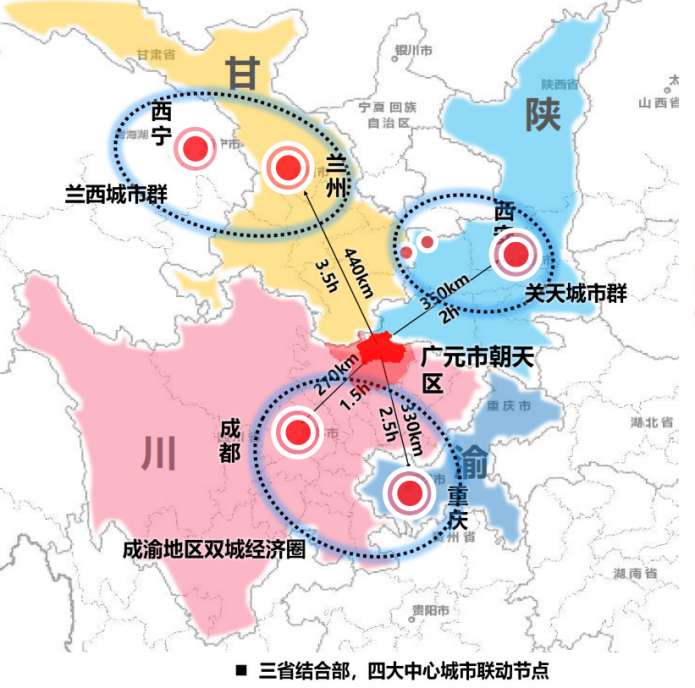 图1  朝天区位示意图第二节  创新开展招商引资持续开展“招商攻坚年”活动，深入实施招商引资“三百工程”，科学谋划项目储备，扎实开展招商活动，坚持务实招商。围绕产业布局，抢抓区域和成渝地区产业转移重大机遇，全面形成延链补链强链发展态势，实施好精准招商。稳步推进异地商（协）会建设，抓牢乡镇商会、乡贤会资源，织密招商信息网络，积极开展驻点招商、委托招商、以商招商、商会协会招商、友情招商、互联网招商，构建全民招商格局。力争到2025年累计引进市外资金350亿元以上。第三节  提升经济开放水平大力发展外向型经济，巩固提升曾家山供港澳蔬菜基地，支持康康医疗、岚晟生物等重点出口企业利用成渝外贸公共服务平台对接海外市场。创新外资利用方式，放宽外商投资准入，引导外资投向生物制药、新能源、新技术以及健康养生养老、金融保险、文化等现代服务业和现代农业。鼓励外贸企业开展跨境电商业务，大力发展外贸新业态新模式。深化院地、区校合作，缔结姊妹学校，促进友城交往主体多元化发展，不断拓宽对外开放合作渠道。积极参加“万企出国门”、中外知名企业四川行、西博会、川货全国行等重大商贸活动，创新开展投资说明、产品推介等宣传推介活动，推动更多“朝天产”“朝天造”走出去。第二节  推动产业转型升级坚持将技术改造和技术创新作为提升发展动能、增强核心竞争力的主要路径，促进产业高端化、智能化、融合化发展，不断提升工业质量效益。鼓励支持企业自建或与科研院所、高校、龙头企业共建研发机构、实验基地和成果转化基地，搭建创业创新平台，以科技引领产业升级。实施产品强质工程，建立全过程、全方位的质量管理体系，培育一批具有核心竞争力和市场竞争力的名牌产品，提升“朝天造”质量品牌，加快质量强区建设。加大先进节能环保技术、工艺和装备的引进运用，创建一批绿色工厂、绿色企业、绿色园区，推动绿色化发展。加大规模企业培育，打造一批关联度高、创新和研发能力强的领军企业和高新技术企业，支持企业在科创板、中小板或主板等资本市场挂牌上市。到2025年，规模企业总户数达到65户。第三篇  完善现代产业体系，加快产业转型升级坚持差异化、特色化发展，把经济着力点放在实体经济上，聚力优化“2+N”工业产业体系、“3+N”现代服务业体系、“5+N”现代特色农业产业体系，推动产业结构转型升级，推进产业基础高级化、产业链现代化，提升经济质量效益和核心竞争力。第七章  优化发展新型工业第一节  做大做强产业集群深入实施工业强区战略，优化提升“2+N”工业产业体系，集群发展建材、农产品及食品饮料加工产业，协同发展清洁能源、生物医药、塑品制造、有色金属、新基建配套制造产业。打造绿色建材产业集群，延伸发展水泥、石材、铝合金构件三大产业链，同步发展硅微粉、防水卷材等其它新型建材产业，建成川陕甘结合部重要的建材生产加工基地。打造农产品及食品饮料加工产业集群，延伸发展调味品加工、核桃加工、食用菌加工、蔬菜加工产业链，同步发展蚕桑、藤椒、桶装水、粮油加工等其它特色农产品及食品饮料加工产业，建成全国绿色食品生产加工出口基地。大力发展以植物提取物、中药饮片、一次性医疗器械及口罩等为主的生物医药产业，以水能、风能和生物质能为主的清洁能源产业，以黄金采选、绢云母粉等为主的有色金属产业，以塑品包装、塑编模具、塑料日用品生产等为主的塑品制造业。第三节  建成产业转移重要承接地建立健全承接产业转移协调机制，全面落实承接产业转移的优惠政策，创新引进发达地区优质企业、产业、技术和资本，跨区域构建完善上下游产业链，实现价值链共建共享。优化“一区两片四园”布局，完善提升大巴口工业园，持续推进七盘关石材城和调味食品城建设，有序拓展羊木工业园、仇坝工业园，打造一批特色鲜明、管理规范、效应明显的孵化园、示范园、共建园，不断提升省级经开区承载力、集聚度和带动效应。统筹推进路、光（纤）、电、气、水“五网”建设，强化各类生产要素保障支撑。推动园区“亩均论英雄”，稳步发展现有规模企业，加快新建企业投产达效，大力承接优质产业项目集聚。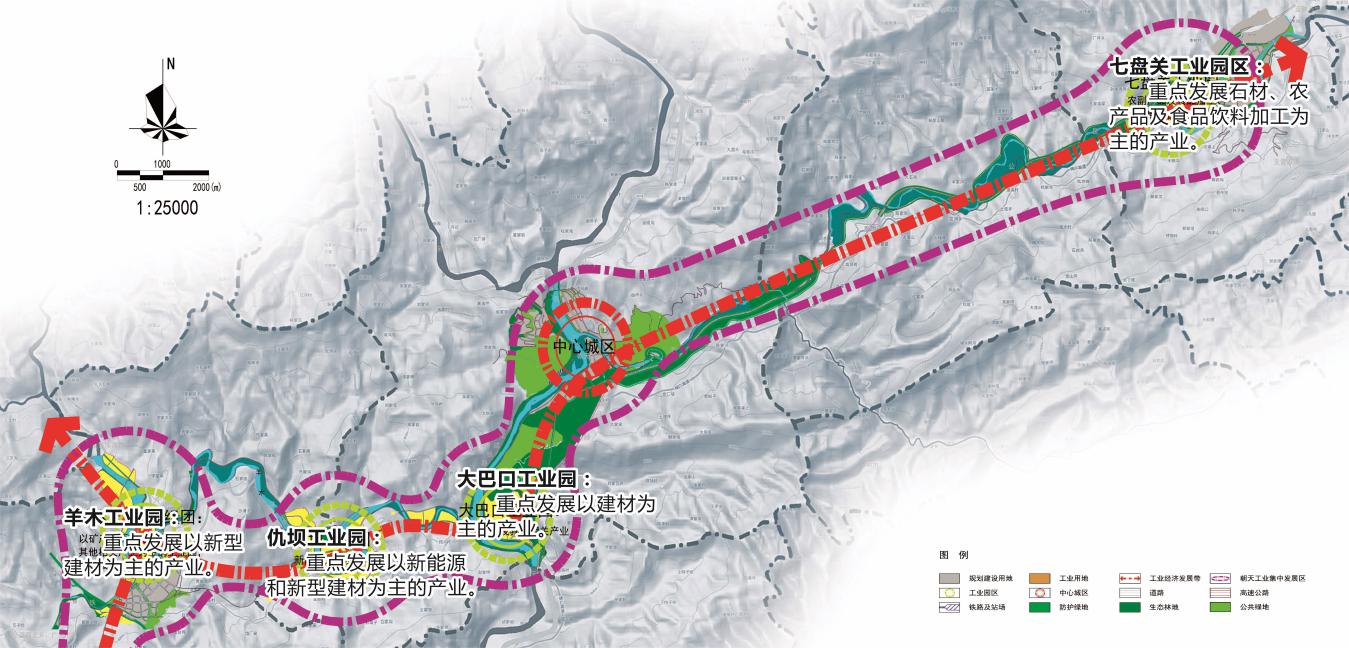 图2  朝天区工业园区分布示意图第八章  发展壮大现代服务业第一节  加快发展支柱型服务业推动三大支柱型服务业提质增效。融合发展康养旅游，立足生态康养资源优势，大力实施“康养+”战略，加快推进曾家山创建国家级旅游度假区、中国南方滑雪场集群核心区及大蜀道文旅体验走廊等引擎项目建设，做活生态康养经济，提升旅游康养服务水平，打造生态康养重要目的地。转型发展商业贸易，完善商业贸易规划布局，加快朝天中心城区核心商业圈建设，丰富中子、羊木、曾家三个经济副中心商业业态，其他乡镇因地制宜布局特色商贸发展，加快特色街区、农贸市场、商贸综合体等提档升级，重点培育“朝天娇”电商品牌，建成省级现代服务业集聚区。创新发展现代物流业，加快推进物流业与制造业融合，培育技术水平先进、主营业务突出、核心竞争力强、具有示范带动作用的现代物流企业，支持皇泽物流等重点企业争创全省服务业300强。鼓励有条件的大型制造企业、商贸流通企业主辅分离，发展第三方物流企业。第二节  积极培育成长型服务业促进成长型服务业提速增量。培育壮大特色餐饮服务业，大力发展绿色有机食材，深度研发康养菜品，加强品牌宣传保护，把“曾家山菜系”打造成为康养菜系知名品牌。大力发展商务会展服务业，继续办好大型节会和地方特色节会，完善会展基础设施、场馆建设，提升会展服务能力，积极发展智慧会展等新业态。加快发展人力资源服务业，实施人力资源服务提升工程，不断拓宽人力资源服务领域，加强职业教育引进和建设，支持培训和实训基地建设，深化校企合作，打造刺绣、家政、旅游、农技等职教品牌。积极发展科技信息服务业，重点推进建材、调味品、生物医药、朝天核桃、山地蔬菜、食用菌等产业链上的重点实验室、工程技术研究中心和产业技术研究院等创新平台建设。创新发展金融服务业，完善金融服务体系，丰富金融业态，优化金融生态环境，增强金融服务实体经济能力，实现存贷款分别年增长7%和13%，到2025年末，存贷比达到90%以上。第三节  提升服务业供给质量推动生产性服务业向专业化和价值链高端延伸、生活性服务业向高品质和多样化升级。加快服务业标准化进程，改善服务业供给结构和质量，加强公益性、基础性服务业供给，推进服务业标准化、品牌化建设，培育壮大市场主体，塑造行业标杆和服务典范，提升服务品牌核心价值。推进服务业质量提升行动，健全服务质量监测和监管，提升服务业从业人员素质，开展服务质量自我评估和公开承诺。推动现代服务业同先进制造业、现代农业深度融合发展，支持朝天经济开发区和有条件的企业开展“两业融合”试点。着力发展平台经济、共享经济，大力开展基于互联网的个性化服务。到2025年，规模以上服务业和限额以上商贸业总数达50家。第九章  发展现代优质高效农业第一节  加快发展特色优质农业依托农业资源禀赋，加快建设优势聚合、产业融合的现代高效特色农业带，打造有竞争力的优势特色产业集群，擦亮农业金字招牌。按照全市现代特色农业“7+3”产业体系，因地制宜，构建全区现代特色农业“5+N”产业体系，加快核桃、蔬菜、畜牧、食用菌、蚕桑5大优势特色产业全链融合发展，把核桃培育为100亿元产业，建设四川朝天核桃现代林业示范区；把蔬菜培育为50亿元产业，做优曾家山高山露地蔬菜基地，协同打造盆周山区优质蔬菜产业带；把畜牧培育为30亿元产业、食用菌培育为20亿元产业、蚕桑培育为亿元产业。因地制宜推动藤椒、小水果、中药材、笋用竹等“N”类特色产业发展，加强基础设施配套和市场开发，把藤椒培育为10亿元产业。促进朝天核桃、广元灰鸡、食用菌等现代种业发展，弥补农业机械化薄弱环节，完善农产品烘干冷链物流体系，深化农业科研、开发和产业化合作，建设农业科技创新示范基地，大力发展现代循环农业、智慧农业、设施农业。第二节  提升重要农产品综合生产能力全面落实“米袋子”党政同责、“菜篮子”区长责任制，严守耕地红线，坚决遏制耕地“非农化”、防止耕地“非粮化”，落实最严格的耕地保护制度。健全粮食安全保障机制，落实“藏粮于地、藏粮于技”战略，合理利用撂荒地，稳定粮食播种面积，实施高标准农田建设、耕地质量保护和治理提升工程，强化农业科技和装备支撑，确保粮食综合生产能力稳定在12万吨以上。开展粮食节约行动。推进生猪等畜禽标准化规模养殖，持续抓好生猪稳产保供，加强动植物疫病防控体系建设。巩固提升农业综合生产能力。第三节  提高农业组织化程度实施新型农业经营主体培育提质工程，加大家庭农场、专业合作社、龙头企业等培育力度，建立高素质农民教育培训体系，支持组建农业产业化联合体，争创国家级省级示范社、示范场。发展多种形式适度规模经营，提高农业集约化、专业化、组织化水平。建立完善各类经营主体利益联结机制，推广生产托管、订单农业、就业带动等合作模式，支持小农户与新型农业经营主体建立“保底分红”“收益分成”“土地入股”“资产入股”等利益联结机制。健全农业社会化服务体系，大力培育覆盖种养、加工、销售、科技、金融等环节的多元化经营服务实体，支持供销、邮政服务网点向产业基地延伸。第四节  建成有机产品重要供给地加快农业现代化步伐，不断提高农业生产质效。高标准建设现代农（林）业园区，坚持“三园联动”，推进国、省、市、区四级园区同建，争创国家现代农（林）业产业园和省星级现代农（林）业园区，巩固提升曾家山中国农业公园。深入实施品牌建设“五大工程”，强化绿色导向、有机生产、标准引领和质量安全监管，推进“一控两减三基本”，加强地理标志产品保护，大力开展“三品一标”农产品认证，增强“朝天核桃”“曾家山蔬菜”等品牌影响力和市场竞争力，巩固中国特色农产品优势区、国家农产品质量安全县和全国绿色食品原料（蔬菜）标准化生产基地创建成果，建成国家有机产品认证示范区和重要供给地。第十章  积极培育数字经济第一节  推进数字经济与实体经济深度融合实施数字经济赋能工程，利用数字技术全方位、全角度、全链条赋能传统产业，提升全要素生产率。大力推进“互联网+朝天+工业”行动计划，推动移动互联网、云计算、大数据、物联网与工业的深度融合，深入开展工业互联网示范试点建设，积极推动企业上云，加快建设智慧园区、智能工厂、智能车间等，实现数字化管理、监控和服务。积极发展数字农业，普及农业智能化生产、网络化经营，加快农业物联网、移动通信等现代信息技术和装备在山区现代农业中的集成应用和示范，依托互联网促进农产品出村进城。促进服务业数字化发展，加快金融、物流、零售、旅游等服务业数字化进程，推动发展智慧康养、直播经济等新产业，推动传统产业数字化转型升级。积极发展数字文创、人工智能、物联网、大数据等产业，构建数字化新业态。第二节  推进数字政府建设着力提升数字政务能力和治理水平，加快网络设施升级改造，深度对接全省一体化政务服务平台，大力推进“智慧政务”信息平台建设，提升政务服务整体效能，实现“掌上办”。推动政务服务向村级延伸，充分利用“中介服务超市”等社会第三方拓展办事渠道，实现“就近办”。建立政府和社会数据共享开放机制，形成“跨地域、跨部门、跨层级、跨业务、跨系统”的数据共享交换体系，形成政务数据资源运用新格局，实现政府治理“一屏全览、一键触达、一网通办”。构建科学精准的治理应用体系，建设完善政务协同办公平台，推进电子文件规范应用，建立政事企协同工作模式，实现协同办公一体融合。深入推进政府网站和政务新媒体健康有序发展。积极创建数字档案馆。第三节  加快建设数字社会建立健全适应数字化公共服务供给体制机制，打造数字生活应用场景，推动公共服务数字化、便捷化。提高公共资源配置效率和管理能力，加快全民健康信息平台建设。丰富在线教育资源，鼓励发展在线教育和移动教育平台。加快公共交通、养老、托育、水电气讯等便民服务设施数字化改造。推进智慧城市和数字乡村建设，加快乡村电信普遍服务和智慧广电网络建设，缩小城乡数字鸿沟，提升城乡通信基础设施一体化水平，开展数字乡村试点示范。提高社会生活数字化普惠能力，支持数字化智能化生活平台和专业服务机构建设。加强数字技能培训，提升全民数字素养，主动融入数字社会。第四篇  加快文旅康养深度融合，推进文旅经济高质量发展坚持“文旅兴区”，大力实施“文旅+”“康养+”发展战略，突破性发展文旅经济、康养经济，不断丰富文旅产品供给，大力提升“栈道之都·养生朝天”文化旅游品牌知名度影响力，全力创建国家全域旅游示范区、曾家山国家级旅游度假区和天府旅游名县，力争旅游综合收入和接待游客数量年均增速高于全省、全市平均水平，把朝天建成巴蜀文明重要发祥地和全国知名生态康养旅游目的地，成为中国生态康养旅游名市北部重要支撑。第十一章  构建全域旅游发展新格局第一节  优化文旅经济发展布局以发展全域旅游为引领，坚持“12345”文旅发展思路，即：彰显一个品牌（栈道之都·养生朝天），实现两个目标（把朝天建成巴蜀文明重要发祥地和全国知名生态康养旅游目的地），聚焦三大创建（创建国家全域旅游示范区、曾家山国家级旅游度假区、天府旅游名县），提升四大景区（明月峡、曾家山、龙门阁、水磨沟四个AAAA级旅游景区），打造五张名片（中子铺细石器文化、蜀道文化、养生文化、民俗文化和红色文化五张名片），优化文旅产业发展布局，全面推进文旅康养融合发展、全域发展、协调发展、持续发展。第二节  建成巴蜀文明重要发祥地对中子铺细石器遗址进行保护性开发，加快建设中子铺细石器文化博物馆和遗址公园，力争建成全国细石器文化研究和交流中心，建设中子铺文化商业街区，打造成配套完善的文旅产业综合体。全面开展遗址考古调查，深入挖掘中子铺细石器文化内涵，举办高规格细石器文化研讨会或巴蜀文明发祥论坛，不断提升中子铺细石器文化影响力，切实厚植朝天历史文化底蕴。突出彰显“栈道之都”品牌，深入挖掘蜀道文化、三国文化内涵，融入巴蜀文化旅游走廊建设，协同推动蜀道联合申遗，统筹推进明月峡、龙门阁、朝天关、七盘关、飞仙关、筹笔驿等蜀道文化遗址保护修复和开发，提升明月峡中国蜀道文化陈列馆，加快建设明月峡影视文化基地和蜀道文化旅游产业园，开发蜀道自驾、文化体验、滨河水上运动等文化旅游产品，加快建设大蜀道文化旅游走廊，致力把朝天建成巴蜀文明重要发祥地。第三节  建成全国知名生态康养旅游目的地突出彰显“养生朝天”品牌，坚持走生态优先、绿色发展之路，深入挖掘生态康养旅游优质资源，加快文旅资源普查成果转化和产品开发，不断丰富新业态、新场景、新产品，着力打造高品质生态康养旅游目的地。全面提升七个A级景区。大力推进“农旅”“文旅”“康旅”“体旅”“林旅”“水旅”等多领域深度融合发展，加快推进荣乐养生谷、原乡、云顶滑雪小镇、吊滩河“康养溪谷”、鸳鸯池森林康养中心、航空旅游基地等康养度假项目建设，打造一批特色农旅休闲观光产业园区、文旅观光度假体验业态、生态康养度假基地、体育运动赛事、水上游乐等休闲度假旅游产品。建立完善的康养产业服务体系，推进中医药健康、养生体验、生态乐活、康养美食等现代康养产业发展。依托资源优势和产业特色，创建一批核心文旅品牌。完善文旅康养服务要素和设施配套，强化文旅市场培育管理，大力提升康养度假服务品质。第十二章  深化文旅康养融合发展第一节  促进文旅产业融合发展发挥文旅产业辐射带动作用，加快文旅与一二三产业、乡村振兴、县域经济等领域融合发展。深度挖掘生态文化、康养文化、历史文化内涵，加强文化遗产保护和开发利用，讲好朝天故事，做好“生态、文化、康养”结合文章。突出休闲观光度假，大力发展康养旅游、度假旅游、乡村旅游、体育旅游、研学旅游等文旅新业态，做活儿童经济、青年经济、银发经济和夜间经济，丰富文旅产品供给。大力发展观光农业、创意农业、特色农庄等乡村旅游。加快推进曾家山中国南方（秦岭南麓）滑雪场集群核心区建设，推动望远山国际滑雪赛事中心项目落地建设；开发山地运动项目，建设曾家山体育运动公园，建成全国门球之乡；结合嘉陵江壅水工程，打造水上乐园、明月峡夜游观光等旅游产品。建设一批研学旅行基地，推出生态研学、地质研学、红色研学、非遗研学、考古研学、巴蜀文化研学等主题研学旅游产品。第二节  推动文旅资源品牌建设加快文旅资源优势向文旅经济发展优势转化，深入推进并力争创国家全域旅游示范区和天府旅游名县。着力推进国家A级旅游景区提档升级，突出彰显“生态康养”品牌，高品质规划建成曾家山国家级旅游度假区；全面巩固提升明月峡、龙门阁、水磨沟、曾家山四个4A级旅游景区和樱花谷、岭上荷塘、蚕宝园等三个3A级旅游景区，植入新业态、打造新产品，全力推动景区高质量发展，实现旅游业从观光型旅游向度假型旅游转型。深入推进天府系列文旅品牌创建，推进曾家镇、罗圈岩村、云顶美宿等创建一批天府旅游名镇、名村、名宿、名店、名导、名品，推进曾家镇曾家社区、李家镇永乐村等创建国家、省级乡村旅游重点村。第三节  建设文旅融合示范园区整合优质文化旅游和现代休闲农业资源，探索农旅文康融合发展示范园区开发建设、运营管理新模式，实现从单一的旅游发展向农旅文康融合发展转型，培育曾家山国家级旅游度假区、明月峡蜀道文化旅游产业园区、曾家山国家级非遗麻柳刺绣产业园区、鸳鸯池森林康养产业园区等一批以文化旅游业为统筹、产业融合特征明显、要素业态聚集、对区域经济社会发展具有明显带动作用的文旅融合发展示范园区。推动望远山、云雾山、汉王洞、麻柳峡、吊滩河、叠洞河等重点文旅资源和高品质生态资源的开发，转化为新的旅游产品。推进重点资源、优势企业和保障要素向园区集中，延伸产业链条，形成产业集群。第四节  发展现代康养产业完善康养产业服务体系。立足医疗、生态优势资源，促进医养、康养结合，推动医疗、养老机构资源互补，引导医养、康养机构在旅游景区或周边开设分支机构，培育一批专业能力强、服务水平高的康养人才队伍。依托全区优质医疗资源，利用大数据中心建设智慧医养康养信息平台，构建“互联网+康养”产业发展模式，打造医养结合、康旅融合朝天品牌。充分依托曾家山、水磨沟等生态优势资源，加快建成荣乐养生谷、曾家山生态康养城和鸳鸯池森林疗养中心、森林浴场等一批高端生态康养度假基地，建成一批生态康养型、度假产业型、文化体育型等康养小镇。大力发展道地药材种植，建成一批药材生产加工基地。开展药膳、食疗、保健品等研发利用。开发高品质康养服务产品。突出曾家山康养品牌，依托森林生态资源优势，大力开发自然教育、科学探险、森林体验、森林疗养、森林浴等森林康养旅游产品。依托丰富的中药材资源优势，大力培育高端医疗、高端保健、中医养生和健康教育等新业态，开发以治未病、慢病调养为主的中医药康养旅游产品，开展药疗、食疗、理疗等中医药康养服务。依托优越的自然生态环境优势，大力开发山地户外运动等健身休闲旅游产品。第十三章 提升文旅康养服务品质第一节  提升旅游交通服务能力强化景区道路交通网络和交通标识标牌建设，完善现代旅游综合交通运输体系。围绕“快进”，加快建设旅游主干线。建成中子至曾家山、黑石坡至曾家山、七盘关至水磨沟的快速通道；加快推动京昆高速曾家山互通连接线落地建设，积极争取朝天融入四川旅游北环线项目；争取西成高铁朝天站停靠班次加密；推进曾家山通用机场建设。围绕“慢游”，加快建设服务设施和产品。加快推进曾家山山地轨道交通、七盘关至曾家山观光索道和低空旅游建设；建成七盘关高速公路复合功能型超级服务区；启动美丽旅途建设，增设观景台、停车场、驿站等配套服务设施，建设一批旅游廊道、风景道、游步道和骑行绿道；规划建成旅游观光巴士、接驳站点等完善的旅游交通接驳体系，增强旅游公路服务功能。提升通景旅游公路等级，畅通景区连接线，构建便捷舒适的综合旅游交通网络。第二节  完善旅游配套服务要素实施旅游服务品质提升工程。加强水、电、气、通讯等基础设施和公共服务保障，建设“朝天城区—乡镇—景区—乡村旅游点”多层级的旅游集散中心服务体系，深入推进旅游“厕所革命”行动，不断完善旅游服务配套；大力推进景区“绿化、彩化、美化、香化、亮化”行动，加强环境卫生整治和村容村貌管理，整体提升景区品质品位和观赏度，着力营造安逸舒适、生态宜居的康养旅游环境。聚焦“吃、住、行、游、购、娱”等旅游要素，加强景区康养旅游服务标准化体系建设，加大从业人员培训力度，不断提升服务标准化、规范化水平。加快智慧文旅建设，建成曾家山文旅大数据中心，建设一批智慧文旅小镇、智慧景区、智慧酒店，开发一批便捷适用的智慧旅游产品。加快汉王老街、荣乐风情街、蜀汉商业街等特色商业街区建设，大力发展夜游项目。塑造朝天文旅IP，加快培育麻柳刺绣等特色文创产品，打造“朝天好礼”标志性品牌，推出一批特色旅游商品。大力培育中子月饼、曾家山菜系等地方特色美食。加快建设中高端度假酒店、主题酒店、文化酒店、精品乡村民宿集群等，推进农家乐升级换代，发展精品旅居休闲度假产品，不断满足游客需求。深度挖掘麻柳刺绣、平溪傩戏、李家狮舞等传统民俗文化内涵，打造特色浓郁的常态化精品文艺演出，推出大蜀道、大康养等主题影视作品，凸显朝天文化底蕴。第三节  开展文化旅游交流合作加强跨区域文化旅游资源和旅游线路整合，主动融入“一带一路”和成渝双城经济圈，充分发挥东西部协作、川东北文旅经济区协作、成广合作等合作机制作用，充分利用嘉陵江文化旅游产业联盟、大蜀道文化旅游发展联盟等合作平台，深化平台资源共享、链接互动。巩固和拓展以成都和重庆为主的川渝地区，以西安和兰州为主的西北地区，以及以北京、深圳、杭州、上海、广州、海口等为主的航线城市等三大客源市场，积极开辟东北、华南等国内新客源市场及国际市场。协同成都、重庆、汉中、陇南等城市打造蜀道文化体验游、嘉陵江山水休闲游、红色文化经典游、巴山蜀水生态游等跨区域精品旅游线路。全面实施“七个一”品牌推广工程。积极承办国家、省级大型节会赛事活动，办好核桃文化旅游节、曾家山避暑节、冰雪节、红叶节和樱桃节、蓝莓节、荷花节等地方特色节会。常态化开展曾家山山地越野跑、全国门球大赛、山地自行车越野赛等重大体育赛事，培育一批知名体育赛事品牌。第四节  强化文旅市场培育监管壮大文旅市场主体。大力实施文化旅游优秀龙头企业培育工程，引进一批具有影响力的文旅战略投资者和运营商，打造一批文旅领军型企业；做大做强洞天旅游开发公司、曾家山旅游资源开发公司等国有文旅投资公司，增强投融资能力；鼓励社会资本参与旅游开发投资，丰富市场主体。强化文旅市场监管。加强旅游景区、饭店、民宿等文旅企业标准化建设，出台系列地方管理服务标准。严格文旅市场准入和退出机制，加强A级旅游景区、星级饭店、旅行社、娱乐场所等文旅企业的动态管理。做强做优朝天旅游协会、乡村旅游联盟、乡村酒店民宿客栈协会、曾家山生态康养旅游联盟等涉旅行业组织，实现行业自律、抱团发展。推进文旅市场信用体系建设，强化“红黑榜”体系的运用。加强文化旅游市场综合执法专业化、规范化和信息化建设，联动交通、食品、卫生、公安等行业开展综合执法，做好文化旅游领域安全工作，提升文化旅游市场服务质量和游客满意度。第五篇  完善现代基础设施，全面提升支撑保障能力统筹推进以交通、水利、能源、信息为重点的基础设施建设，进一步扩大规模、补足短板、提升层次、完善网络，构建系统完备、高效实用、智能绿色、安全可靠的现代化基础设施体系，为经济社会高质量发展奠定坚实基础。第十四章  夯实广元建设全国性综合交通枢纽北部支撑第一节  畅通进出川战略大通道全面融入国家重大战略通道建设，深度融入全省进出川战略大通道建设，提升四川广元北向桥头堡的战略优势，夯实广元建设全国性综合交通枢纽北部支撑。加快铁路、公路等交通基础设施立体互联，构筑发达的基础设施复合廊道。协同推进京昆高速扩容汉中至广元段（四川境）曾家山互通连接线、青川经朝天至南江旅游高速公路建设，积极争取羊木火车站扩容，加密西成客专朝天站停靠班次，巩固朝天在川陕交通走廊的地理优势。第二节  优化综合交通网络构建“两横五纵三环线”主骨架交通网络，强化交通干线对重点城镇、产业基地、旅游景区的连接和覆盖，全面增强“交通+”服务供给能力和产业融合力度。加快推进宝成铁路朝天南站扩容迁址、宝成线与七盘关石材城连接线、宝成线与兰渝铁路专用线建设，提升朝天铁路运输能力。加快国道108线和省道410线、301线等国省干线朝天段升级改造，争取省道205线由广元延伸至羊木并出川，推进京昆高速汉中至广元段（四川境）曾家山互通连接线建设。推进广元黑石坡至曾家山快速通道、朝天城区至广元主城区城市快速通道、七盘关至水磨沟快速通道、荣乐·养生谷经吊滩河至曾家山滑雪场快速通道建设。推进县乡道升级改造，大力实施农村公路通畅工程，扩大农村公路网覆盖范围和供给能力，创成省级“四好农村路”示范县。积极推进嘉陵江航道建设和朝天段渠化工程，拓展黄金水道航运服务腹地范围。加快推进曾家山通用机场、曾家山山地轨道交通项目建设。基本建成“互联贯通、服务优质、安全高效”的朝天综合客运枢纽站。第三节  提升交通运输服务水平全面实施乡村客运“金通工程”，优化城乡公交线路，开通朝天城区至广元城区公交班线，完善城乡一体化公交服务体系。积极推行农村公路“路长制”，培育养护市场，实施管养分离，提升公路管理养护水平。加强农村公路危桥梁改造，完善农村公路安全防护设施，改善道路通行环境。积极推进交通监测监控体系建设，提高运输管理服务信息化水平。健全交通应急救援体系，完善预防控制体系，强化动态监测和风险预警，提高交通应急保障能力。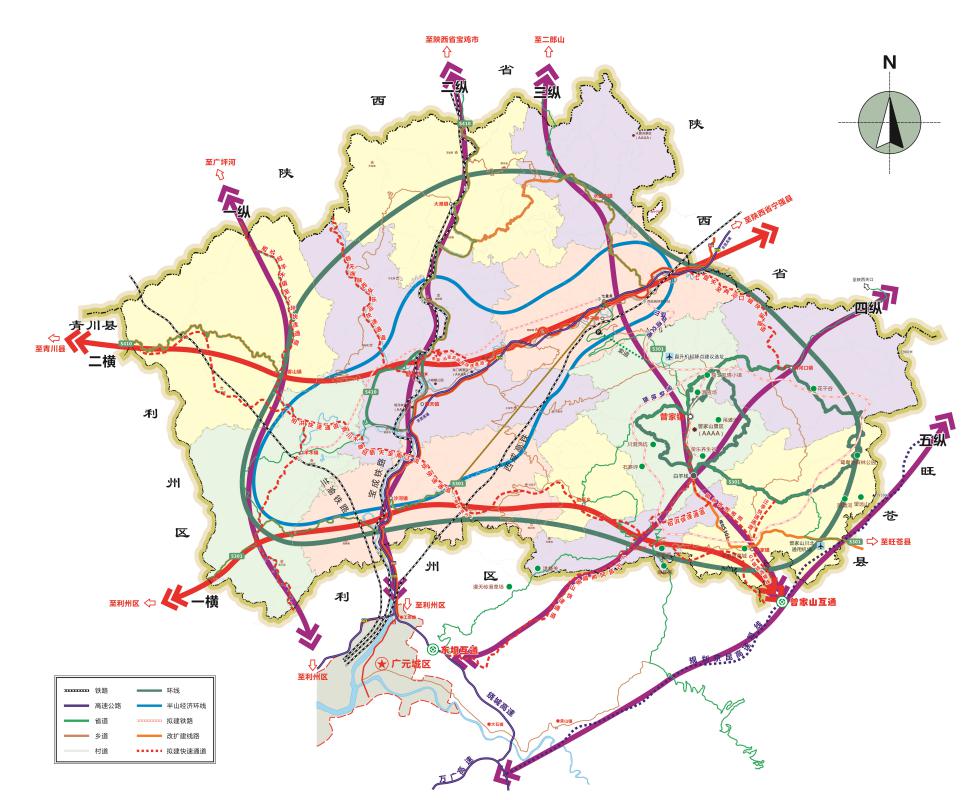 图3  朝天区“两横五纵三环线”交通路网骨架规划示意图第十五章  建设川陕结合部重要物流基地第一节  提升现代物流基地能级对接融入广元打造国家物流枢纽承载城市，优化“一港两园”总体布局，着力构建衔接兰渝铁路、宝成复线、西成客专、京昆高速的现代化综合物流枢纽体系。加快七盘关超级服务区、七盘关公路物流港建设，推动建设川陕甘（广元）高铁快运物流基地重要支点和成渝地区双城经济圈产业协作配套基地。推进羊木铁路物流园建设，加快建设区域能源仓储基地和蓉欧班列川陕甘组货基地。提升大巴口建材物流园，加快建设区域重要建材生产和储备基地。第二节  完善现代物流服务体系发挥公路、铁路、水运重要运输干线聚集的优势，大力推进物流运输通道、物流节点、城乡配送、物流信息化标准化体系建设，规划发展铁水、公铁、空铁等多式联运和“一单制”联运服务。依托国家级电子商务进农村示范县项目，完善区、乡（镇）、村三级城乡高效邮递体系。积极发展农产品冷链物流，建设基地型、中转型、加工型冷链物流基础设施体系和配送体系。对接国家、省、市物流信息平台，整合各类物流信息资源，大力发展智慧物流，建设物流大数据信息中心和共享平台。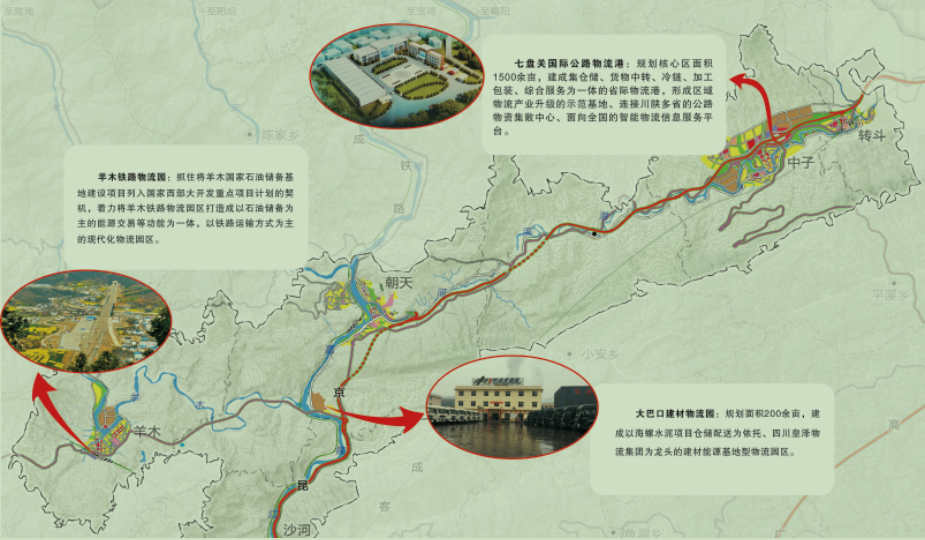 图4  朝天区重点物流项目示意图第十六章  提升水安全保障能力第一节  夯实水资源保障体系统筹水资源开发、利用、配置、节约、保护，处理好生活、生产、生态供水关系，提升水资源时空调节能力，夯实工业强区、旅游兴区、乡村振兴战略水利基础。建成双峡湖水库及灌区、大沟水库，开工建设源溪水库、曾家水库等一批小型水源工程，实施曾家山片区河库水系连通工程，完善提升水利风景区基础设施，加快推进羊木、中子、曾家等全区经济社会发展重点区域骨干水源工程前期工作。第二节  提升城乡供水保障能力巩固农村饮水安全，落实产权，建立健全运行管护和水费制度，保障农村饮水安全工程安全稳定运行。抓好灌区规划，统筹灌溉水源和渠系、管网等灌溉设施建设，加强节水灌溉技术推广运用，提高农业灌溉保证率和水利用效率，稳步推进农业水价综合改革。抓好曾家、双峡湖等骨干供水工程建设，新建金堆新区供水工程，推进羊木、大滩、李家场镇等集镇供水工程改造升级，提标扩容龙洞背供水工程，不断提升城镇供水保障能力。第三节  构建新型水旱灾害防御体系持续推进大江大河及中小河流治理，完善嘉陵江、潜溪河、广坪河等主要江河重点河段堤防工程建设，提高城镇防洪排涝能力。完善山洪灾害防治体系，大力推进山洪沟治理。加快主要江河洪水风险图编制和运用，健全各类监测预报预警信息系统，构建以监测、通信、预报、预警等为主的防汛应急信息管理体系，推进水库防洪抗旱运行调度和自动化控制系统建设，提高防洪抗旱应急能力。加强汛情旱情信息测报网络、山洪灾害预警系统、水资源监测系统、水土保持预防监督系统等一批非工程措施建设，提高智慧水利建设水平。第十七章  推进能源和新型基础设施建设第一节  建设现代能源支撑系统有序推进太阳能、风能开发利用项目，加快建设八庙沟水电站，新建羊木国家石油储备基地。加强电力基础设施建设，持续推进城市配网自动化升级、农村地区电网改造等项目，优化和完善220千伏及以下电网，提升电力保障能力。加快“气化朝天”工程建设，加强城镇天然气管网及专用储气设施建设改造，实施羊木镇、沙河镇、大滩镇、云雾山镇、水磨沟镇等乡镇天然气输配工程，优化城乡天然气输配网络，建设CNG、LNG加气站。因地制宜开发利用农村生物质能。第二节  加快新型基础设施建设积极部署以第五代移动通信、工业互联网、大数据中心、新能源汽车充电桩为代表的新型基础设施，加快推动5G网络规模组网及商用，合理部署5G基站，提升新一代信息基础设施供给质量。持续推进光纤宽带和4G网络深度覆盖，实现行政村全覆盖，提供100Mbps以上接入服务能力，不断提高农村地区信息接入能力。加快广电有线电视网络升级改造，推动无线宽带专网建设。加快推进IPv6、窄带物联网（NB-IOT）和微型通信等规模部署和应用，开展非接触式IOT设施改造和推广。推广物联网技术广泛应用，在城市管理、生态监管等领域实施物联网重大应用示范工程。健全公众网络信息安全体系，增强关键信息基础设施安全防护能力，维护重要数据源和个人数据隐私安全。第六篇  推进新型城镇化和乡村振兴，深化城乡融合发展不断优化国土空间规划，深化拓展“一心三副、六区协同”发展布局，持续推进以人为核心的新型城镇化，全面实施乡村振兴战略，建立健全城乡融合发展体制机制，推动形成工农互促、城乡互补、协调发展、共同繁荣的新型城乡关系。第十八章  优化区域国土空间布局第一节  优化国土空间规划按照保护优先、生态优先的原则，加快推进全区各类国土空间规划编制，严格把控生态保护红线、永久基本农田和城镇开发边界划定，初步构建全区国土空间保护和利用新格局。统筹布局和优化提升生产、生活、生态空间，严守生态保护红线、环境质量底线、资源利用上线，以水磨沟、鸳鸯池、嘉陵江源三大自然保护地为主体，构建嘉陵江流域生态走廊和秦巴山区重大生态屏障。按照集约适度、绿色发展要求，统筹布局城镇空间。合理布局农业发展空间，加强自然资源资产管理，坚守基本农田底线思维，落实最严的耕地保护目标，严守永久基本农田保护红线。第二节  优化发展空间布局深化拓展“一心三副、六区协同”发展布局，坚持主城区核心引领，支持中子镇、羊木镇、曾家镇建成经济实力强、增长潜力大、辐射带动广的县域经济副中心，优化布局河谷走廊经济区、曾家山国家级旅游度假区、水磨沟生态旅游休闲区、北部生态涵养区、西部生态农业发展示范区、南部乡村旅游示范区，推动区域特色化、协同化、差异化发展。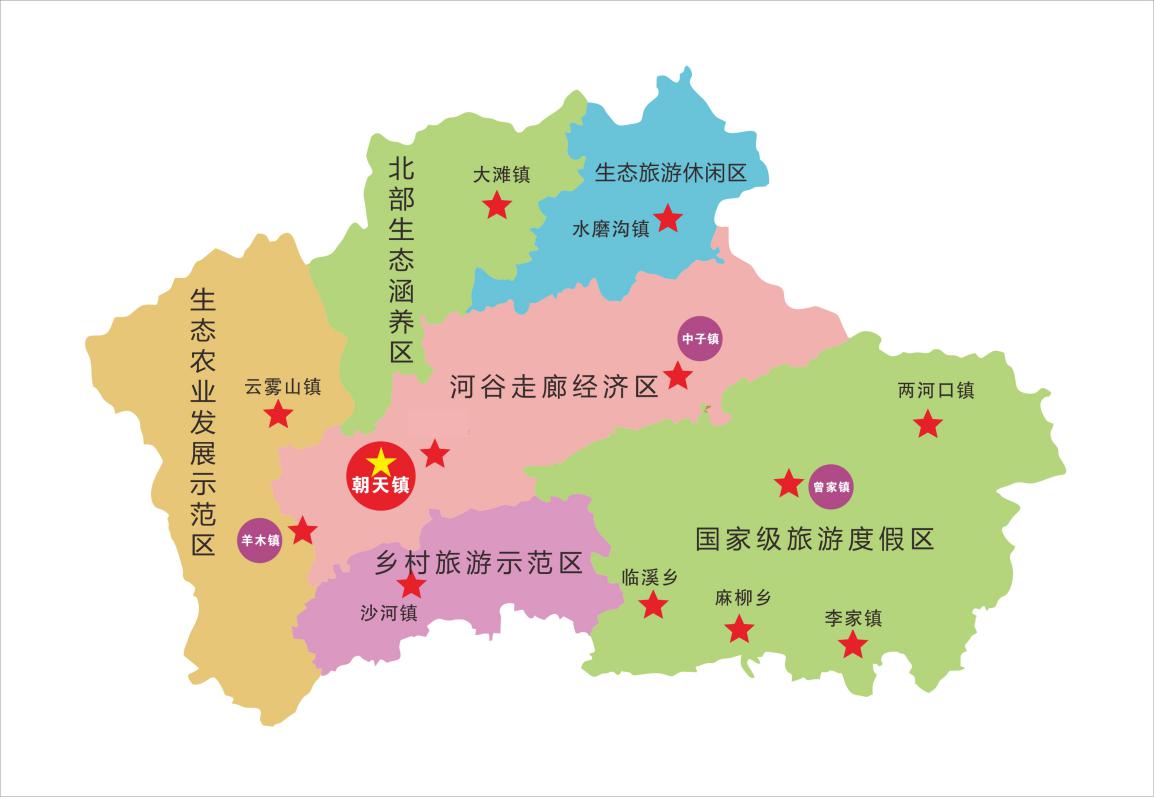 图5  朝天区发展空间布局示意图第十九章  建设广元城市北部新城第一节  提升中心城区品质坚持“广元城市北部新城、蜀道康养旅游城市、生态山水园林城市”的总体定位，坚持“一心两翼三大走廊”的城市发展总体布局，加快建设生态康养之城、开放畅达之城、活力智慧之城、美丽幸福之城。加快推进大中坝提质升级、小中坝旧城改造、金堆新区梯次开发，规划建设李家河新区，推进赵家沟片区开发，有序增加城镇建设用地面积，拓展城市发展空间，改善提升城区人居环境。推进海绵城市建设，加快城市修补和生态修复，推进城市“五化”，建设生态山水园林城市。加快韧性城市建设，完善应急基础设施建设，增强城市安全保障能力。优化城市公共服务质量，推进城镇基础设施往智能化方向发展，推动智慧城市建设。着力人文城市建设，深度挖掘蜀道文化、蜀汉文化，不断增强“清风明月美、山水朝天城”的城市活力和文化魅力。推动朝天城区和广元中心城区同城化建设，加快市区交通同网、功能同体，推动重要基础设施市区共建，夯实广元建设川陕甘结合部现代化中心城市的北部支撑。第二节  推进特色城镇建设在做强做优中心城区的同时，推进羊木、中子、曾家等中心镇建设，力争培育全省“百强中心镇”1个以上。推动羊木片区、中子片区、沙河片区与朝天城区一体化发展，打造一批产业强镇、美丽城镇、特色集镇。围绕蜀道文化、民俗文化、养生文化、红色文化，突出山区特色、地域特色和民族特色，打造以麻柳刺绣为主题的麻柳特色文化名乡，以细石器文化为主题的中子特色文化名镇，以养生文化为主题的曾家特色文化名镇等，形成错落有致、类型多样、特色鲜明、风貌各异、多姿多彩的山区特色城镇。第三节  提高农业转移人口市民化质量全面深化户籍制度改革，鼓励高素质人才进城镇经商落户。深化户籍服务，简化户籍迁移手续，大幅提高落户便利性。保障随迁子女入学入园，推动未落户常住人口与户籍人口享有同等城镇基本公共服务。有序扩大农业转移人口住房保障覆盖范围，大力解决新市民住房问题。认真落实“人地钱挂钩”配套政策，提高农业转移人口落户积极性。深入实施技能提升工程，提升农业转移人口就业能力。第二十章  打造乡村振兴示范区第一节  实施乡村建设行动统筹城镇和村庄规划建设管理，编制多规合一的实用性村规划，全域分类推进美丽宜居乡村建设。巩固提升全域新村建设成果，稳妥推进中心村建设，扎实推进曾家山片区传统民居保护改造升级。改善村庄基础设施，推广“小规模、组团式、微田园、生态化”模式，完善乡村水、电、路、气、通信、广播电视、物流等基础设施，建立健全运营管护长效机制。提高农房建设质量，支持新建一批功能现代、风貌乡土、成本经济、结构安全、绿色环保的宜居型示范农房。提升农村环境，坚持整村推进，深入实施村容村貌提升“八化”工程，大力开展农村人居环境整治提升五年行动。繁荣农村文化，加强传统村落、乡村风貌和乡村文脉保护与传承，集中建设一批“五美”示范村，推进农村公共文化普及和农村文化市场繁荣，焕发优秀乡村文化活力。支持鼓励城市居民进乡、优秀人才下乡、成功人士返乡、企业家兴乡、社会团体助乡，强化乡村振兴人才保障。发展劳务经济，促进劳务供需有效对接，努力增加农民收入。支持羊木、中子、曾家等乡镇建成乡村振兴示范乡镇，打造一批示范村。第二节  推动农村一二三产业融合发展坚持全产业链开发，以示范创建为抓手，着力推动农村产业融合发展示范园建设，打造一批农村一二三产业融合发展示范乡镇、示范村、示范园区、田园综合体等示范项目。延长农业产业链，提升核桃、蔬菜、畜牧、食用菌、蚕桑、藤椒、山葵等农产品精深加工水平，实现农产品多层次、多环节转化增值。大力发展休闲农业、创意农业、乡村共享经济等新产业新业态，打造一批美丽村庄、休闲农庄、田园综合体。推广“农业+旅游”“农业+康养”“农业+文创”“农业+互联网”等产业融合发展模式，建立多种业态互相融合、多元发展机制。推进电子商务进农村，以“线上农业”带动“线下农业”提质增效。第三节  做好乡镇行政区划和村级建制调整改革“后半篇”文章围绕优化资源配置、提升发展质量、增强服务能力、提高治理效能，巩固深化“两项改革”成果，实现最大效能。稳妥有序推动乡镇（街道）扩权赋能。大力推进中心镇、中心村规划和建设，统筹规划建设农村“五网”基础设施及场镇市政设施，推进撤并建制村与新建村驻地直接畅通、城镇以上智慧广电网络全覆盖，建立健全乡镇供排水和污水处理设施运行维护长效机制。完善便民服务设施，创新服务方式，优化服务供给，增强教育、卫生、文化、养老等公共服务保障和服务能力。盘活用好撤并乡镇党政机关与学校、卫生院、敬老院等事业单位闲置资产，因地制宜加强乡镇干部周转房保障。创新社区和建制村治理，实施综合服务设施“补短板”工程。第四节  推进巩固脱贫攻坚成果同乡村振兴有效衔接建立健全拓展脱贫攻坚成果长效机制，深入推进乡村全面振兴。过渡期内严格落实“四个不摘”要求，保持现有帮扶政策、资金支持、帮扶力量总体稳定。健全防止返贫动态监测和帮扶机制，持续跟踪收入变化和“两不愁三保障”巩固提升情况，做好农村低收入人口分类帮扶，提高自我发展能力。强化易地扶贫搬迁后续扶持，支持乡村特色产业全产业链发展壮大，促进脱贫人口稳岗就业，加快发展新型农村集体经济。鼓励3万以上人口的重点乡镇、重点交通沿线布局一批产业集聚区，积极发展特色加工业、旅游业、服务业，培育打造一批综合实力强、示范性好、有带动力的乡镇和示范带。强化扶贫项目资金资产管理和监督。深化东西部协作。推动乡村振兴重点帮扶村建设。加大对优势特色产业信贷和保险支持力度，吸引各类人才在乡村振兴中建功立业，激发广大农民群众积极性、主动性、创造性。第二十一章  持续推进城乡融合发展第一节  全面深化农业农村改革深化农业供给侧结构性改革，强化农业科技和装备支撑。建立健全有利于城乡要素合理配置的体制机制，着力破除户籍、土地、资本等体制机制弊端，促进各类要素更多向农村集聚。探索农村宅基地所有权、资格权、使用权分置实现形式。依法稳妥推进农村集体经营性建设用地入市制度，扶持村级集体经济发展示范。巩固和完善农村基本经营制度，落实第二轮土地承包到期后再延长三十年政策，稳定农村土地承包关系。探索建立农村土地流转风险防范机制，积极推进农村承包土地经营权抵押贷款、扶贫小额信贷、乡村振兴农业产业发展风险补偿金等改革，发展农业保险。健全土地流转规范管理制度，加强土地经营权流转和规模经营管理服务。完成“房地一体”的农村宅基地和集体建设用地确权登记颁证。深化农村集体产权制度改革成果应用，盘活农村资产资源，发展壮大新型农村集体经济。持续深化供销合作社综合改革，稳步推进集体林权制度改革。第二节  促进城乡基础设施互联互通健全有利于城乡基础设施一体化发展体制机制，实施城乡基础设施统一规划、统一建设、统一管护。加大农村产业路、旅游路建设和管护力度。实施乡村电气化提升工程，统筹布局城乡供水、供电、供气、信息、广播电视、邮政业、防洪和垃圾污水处理等设施，加强村级综合服务设施建设。完善支持乡村基础设施建设投资政策，吸引和撬动国有资本、金融资本、民营资本等社会资本参与乡村建设运营，加快推动乡村基础设施提档升级。第三节  推进基本公共服务普惠共享建立健全有利于城乡基本公共服务普惠共享体制机制，推动公共服务向农村延伸、社会事业向农村覆盖，促进城乡基本公共服务标准统一、制度并轨。统筹配置城乡教育资源，推动建设以城带乡、城乡一体、均衡发展的义务教育发展机制。扎实推进健康乡村建设，促进优质医疗资源下沉。完善统一的城乡居民基本医疗保险、大病保险和基本养老保险制度。统筹城乡公共文化资源，并重点向乡村倾斜，加快数字文化建设和“送文化到基层”等系列文化惠民工程。第七篇  全面深化改革创新，增强高质量发展内生动力充分发挥市场在资源配置中决定性作用，持续深化重点领域和关键环节改革，推动科技创新与经济融合发展，全力营造良好创新创业环境，不断激发和培育高质量发展动力源。第二十二章  聚焦重点领域改革第一节  深化经济领域重点改革深化财税金融体制改革。深化预算管理制度改革，优化财政资源配置，强化预算约束和预算绩效管理，增强基层公共服务保障能力。加强财政资源统筹，加强中期财政规划管理，增强重大战略任务财力保障力度。深化投融资体制改革，争取政策性金融支持，大力发展普惠金融、绿色金融、科技金融，强化金融对实体经济的有效支持。深化土地管理制度改革，盘活存量建设用地，主动参与建设用地、补充耕地指标跨区域交易。创新资源开发利益共享机制。全面推广核桃自然灾害及价格指数保险、蔬菜和肉牛羊价格指数保险等政策性农业保险，增强农业抵御风险能力。提升大数据等现代技术手段辅助治理能力。推进统计现代化改革。第二节  激发市场主体活力加快推进国资国企改革，加快国有经济布局优化和结构调整，强化国有资产监督管理和运营水平，提升国有企业活力和效率。持续推进混合所有制改革，逐步做强做优做大区级国有资本和国有企业。深化要素市场化配置改革，健全要素市场运行机制，扩大土地、劳动力、资本、技术、数据要素市场化配置范围，健全要素市场化交易平台。继续深化电力体制改革。推进产权制度改革，加强产权保护，健全产权执法司法保护制度。第三节  实施全民兴商全民经商战略借鉴发达地区成功经验，构建完善的政策支撑体系、工作推进体系和服务保障体系。坚持“市场主导政府引导、产业主角消费主流、改革驱动多方联动、先行先试全域全面”基本原则，有序有力推进全民创业创新培训、全链产业融合发展、全域壮大集体经济、全力培育市场主体、全员电商发展计划、全线商会协会建设，纵深推进大众创业万众创新，全力打造“大道朝天·商行天下”品牌，营造“无村不商、无户不商”浓厚氛围，形成全民创业经商局面。到2025年，市场主体总量达2万户，带动创业经商人数达5万人；民营经济总量突破60亿元，占GDP比重和对经济增长贡献率均达60%以上。第二十三章  提升创新驱动能力第一节  培育企业创新主体强化企业创新主体地位，引导各类创新要素向企业集聚。实施创新主体培育行动，大力扶持发展科技型中小企业，促进科技型企业集群发展。完善企业创新激励机制，引导企业开展技术创新、产品创新、管理创新和商业模式创新，构建产业创新链。深化以企业为主的产学研合作，培育具有持续创新能力、能支撑产业发展和推动产业升级的知识产权领军企业和品牌企业。到2025年，建成国家高新技术企业5家，国家科技型中小企业20家以上。第二节  建设科技创新平台围绕产业转型升级需求，大力构建“创新苗圃—孵化器—加速器—产业化基地”的创新创业支撑链，形成以“科技信息服务”“科技创新券”“科技云平台”等全域普惠创新创业服务平台为中心、科技企业孵化器和星创天地为重点的创新创业平台支撑体系。培育建设企业工程技术研究中心、重点实验室、产业技术研究院等技术创新平台，推进产业共性技术攻关。办好朝天核桃产业技术研究院，组建广元山地蔬菜（山珍）研究所，创建省级农业科技园区。到2025年，建成市级以上科技创新平台5个，培育产业科技创新基地5个。第三节  促进科技成果转化探索产学研用协同创新机制，引导特色农业、生物医药、康养旅游和建材产业等重点领域突出科技成果定向研发攻关和成果转移转化靶向对接，提升产业技术水平和产业化能力。健全科技成果引入机制，进一步完善企业技术需求池与高校（院所）科技成果供给池之间精准对接转化，积极争取异地科研成果在朝天转移转化。加大科技成果产出转移转化支持力度，实施科技成果及专利转移转化激励机制，持续下放科技成果使用、处置和收益权，提高科研人员成果转化收益分享比例。推进科技服务体系建设，加快引进发展科技和知识产权优质中介服务机构，积极为企业提供综合性科技服务，促进科技成果产出转移转化。到2025年，技术合同交易登记额达到1700万元，累计取得市级以上科技成果15项，转化科技成果50项，转化产值突破50亿元，高新技术主营业务收入突破30亿元。第四节  营造良好创新环境落实创新激励政策措施，完善创新服务体系，大力推广应用创新券，引进和培育科技创新服务机构，为区域创新主体提供专业、高效的科技服务。引导建立多渠道投入机制，基本形成以企业为主体、政府为引导、社会资本为补充的多元化创新投入体系。鼓励科技型中小企业加大创新研发投入，持续增强财政对科技创新的支持力度。强化创新人才队伍建设，健全科技特派员选派制度，深入推进“首席专家”“周末工程师”制度，引进一批能突破关键技术、引领产业创新发展的优秀人才和创新团队，落实“蜀道英才工程”“千名英才培育工程”等政策措施，推进科技人才储备能力建设，努力培养一批创新创业领军人才和创新型企业家。加大知识产权保护力度，构建“一站式”知识产权服务体系，提高知识产权管理效能，增强全社会知识产权意识。第二十四章  营造一流营商环境第一节  提升政府行政效能持续深化政府机构改革，优化机关机构设置、职能配置和工作流程。推进政府职能转变，推进“放管服”改革，加快服务型政府建设。深化审批服务便利化改革和商事制度改革，推进重点领域审批提速，更大范围内推动“一件事”集成办理，持续推进“一网通办”前提下的“最多跑一次”，全面提升12345服务热线办理质效。大力推行“互联网+政务服务”，深入推进一体化在线政务服务平台建设，推进政务服务标准化、规范化、便利化，持续深化政务公开。积极推进工程建设项目联合审批改革，全面推行“一窗通办”。深化“互联网＋监管”，推行“双随机、一公开”联合监管和“红黑名单”制度，规范监管行为，提高监管效能。推进行政复议体制改革，深化综合行政执法改革，加大重点领域执法力度。深化行业协会、商会和中介机构改革。第二节  激活民营经济发展活力全面落实市场准入负面清单，鼓励民营企业进入医疗、养老、教育、文化、体育等领域。积极搭建融资平台，创新扩大产业发展基金、专项债券等直接融资，促进更多社会资本投向园区建设、公共服务、基础设施等领域，不断拓宽项目承载空间。加强金融服务创新，优化信贷结构，完善金融机构监管和内部激励考核体系。强化政银企联动，建立健全金融服务信用共享平台和信息共享机制。有效发挥政策作用，落实更大规模减税降费相关政策举措，实质性降低企业负担。建立“要素跟着项目走”机制，改革土地供给方式，加强有效投资要素保障。构建亲清政商关系，促进非公有制经济健康发展。第三节  推进社会信用体系建设推进政务诚信、商务诚信、社会诚信、司法公信建设，加快构建以信用为基础的新型监管机制，完善诚信长效机制。建立健全开放的公共信用信息系统，实现公共信用信息互联互通。实行“红黑名单”制度，规范严重失信主体名单认定标准，适时做好失信主体信用修复。推广信用结果应用，加大对信用信息安全和信用主体权益保护力度。加强诚信文化建设，选树宣传诚信典型，引导公民自觉讲诚信、守诚信、重诚信，在全社会形成诚实、自律、守信、互信的氛围。第八篇  加强生态文明建设，坚定不移推进绿色发展全面践行绿水青山就是金山银山理念，大力实施“绿色牵动”战略，加强生态建设和保护力度，坚决打赢污染防治攻坚战，厚植生态底蕴和优势，推动经济社会发展全面绿色转型，建设人与自然和谐共生的现代化美丽朝天。第二十五章  建好嘉陵江上游生态屏障第一节  严守生态保护红线统筹考虑区域自然生态的系统性和功能性，科学勘界定标并严守生态保护红线。实施生态空间用途管制、总量管控和环境准入制度，严格保护自然保护区、饮用水水源保护区以及生态保护红线内生态空间，确保生态空间性质不变、面积不减、功能不降。严格按照主体功能区定位，科学控制城镇开发边界、乡村建设规模，减少人类活动对自然空间的占用。严守耕地和永久基本农田保护控制线，持续落实耕地“占补平衡”政策，完善用地约束和激励政策。第二节  强化生态系统建设统筹山水林田湖草一体化系统治理，实施世界银行贷款长江流域上游森林生态系统恢复项目。推进曾家山片区全域土地综合整治。推进大规模绿化全川广元行动朝天实践，持续实施天然林保护修复、退耕还林还草、森林质量精准提升和集体林抚育等工程。加大水磨沟省级自然保护区管理力度，加强生物多样性保护修复和濒危野生动植物救护。贯彻《长江保护法》，加强生态环境变化、地下水动态变化监测能力的信息化建设，推进嘉陵江流域生态保护与生态修复，实施嘉陵江绿色生态廊道建设、嘉陵江流域综合治理和水土保持重点工程。深入开展生态环境问题排查整治，突出抓好全域土地综合整治和废弃矿山生态修复工程。协同实施“两岸青山·千里林带”工程，共建秦岭—大巴山生态功能区生态屏障。第三节  提高生态环境管理能力落实生态环境分区管控制度，完善产业发展与生态环境保护协同机制。落实以排污许可制为核心的固定污染源监管制度和生态环境监测及评价制度。建立完善地质、气象、洪旱、森林火灾、林业有害生物等自然灾害易发区调查评价、群测群防、监测预警体系。加大环保网格员培训力度，提高网格员业务素质能力。建立健全污染防治长效机制、嘉陵江上下游协调联动机制。依托互联网、信息化等手段，推进环境信息化建设，加快生态环境大数据监管平台建设。第二十六章  推进重点领域污染防治第一节  持续推进大气污染防治以改善大气环境质量为目标，持续实施减排、抑尘、压煤、治车、控秸“五大工程”。坚持源头管控和治理，加快臭氧治理，推进加油站、家具行业、建材行业等工业企业挥发性有机物治理。扎实开展工地及道路扬尘、餐饮油烟、露天烧烤等污染综合防治，开展烟花爆竹禁限放工作，加强环境空气质量自动监测站的管理与维护，控制或者逐步削减大气污染物排放量。强化大气污染联防联控，主动参与川陕甘结合部和川东北区域污染源协同治理，共同应对重污染天气。第二节  深化流域环境综合整治全面落实河（湖）长制，加强自然保护地、饮用水源地等生态空间保护。大力实施农村生活污水治理“千村示范工程”，完善城镇、集中安置点、农户集中居住区等污水管网配套及微动力污水处理设施建设，加快园区污水处理厂、城区污水处理厂、乡镇污水处理站管理，实现城镇污水处理设施配套管网全覆盖。持续整治嘉陵江及支流沿线环境污染问题，确保主要江河断面水质保持在Ⅱ类及以上。加强水产养殖监管，落实长江十年禁渔工作。实施饮用水环境安全保障行动，提升饮用水水源地水质监测和预警能力。深化嘉陵江流域联防联治，共享河流监测信息和跨界断面水质监测数据，推动落实嘉陵江跨省界流域多元化生态补偿机制。第三节  加强土壤污染防治和固废治理加强重点企业与园区土壤环境管控，完成矿企污染综合治理任务。加强耕地污染防治，定期开展土壤污染状况监测评估，实施农用地土壤污染治理与修复。加强畜禽养殖污染治理，推进畜禽粪便的资源化综合利用。建设以固废资源循环利用为导向的环境管理体系和资源节约型的社会体系。深入推进农村面源污染治理，加强白色污染治理，完善危险废物收集、转运和处置体系。加大工业固体废物综合利用，建设和完善“防扬散、防流失、防渗漏”等设施。大力实施固体废物处理处置示范工程，提高医疗废物收集、运输、处置水平，完善覆盖全区的垃圾分类、收集、转运和处理体系。第二十七章  建设践行“两山”理念示范区第一节  健全生态资源转化机制积极探索生态资源保护性开发利用机制，依托科技助推生态康养旅游等生态产业高质量发展，大力发展生态工业、生态旅游、生态农业，创新生态产品价值实现机制。开展自然资源资产核算和产权制度改革试点，探索建设生态资产运营平台和生态大数据平台，促进生态资源资产化运营。建立生态环境保护多元投入长效机制，完善生态保护补偿机制，健全环境资源权益交易制度，完善绿色项目审批“绿色通道”。第二节  大力发展循环经济坚持生态产业化、产业生态化，加快省级经开区循环化改造。强化能源和水资源消耗、建设用地等总量和强度“双控”行动，降低重点行业和企业能耗、物耗。加强循环技术推广和运用，构建工业固体废物综合利用体系，提升工业“三废”资源化利用水平。加快构建废旧资源循环利用体系，推进秸秆等农林废弃物以及建筑垃圾、生活垃圾、餐厨废弃物无害化处理和资源化综合利用。深入推进农村生活垃圾分类和资源化利用试点。第三节  推广绿色低碳生活方式积极应对气候变化，坚持以低碳引领高质量发展，聚焦碳中和目标，巩固提升低碳示范区创建成果。积极培育生态文化，培养生态道德，大力推广绿色低碳出行，深入开展节约型机关、低碳家庭、环保社区、绿色学校创建活动。倡导简约适度、健康文明、绿色环保的生活方式，广泛开展“全国节能宣传周”“全国低碳日”“绿色低碳生活行动计划”“地球一小时”“勤俭节约、反对浪费”等主题活动。加强生态文明宣传教育，开展绿色生活创建活动，营造浪费可耻、节约为荣的氛围。完善支持绿色生产和消费的政策措施，鼓励市场导向的绿色技术创新。第九篇  加快社会事业发展，持续增进人民群众福祉聚焦人民群众对就业、教育、医疗、养老等民生重点领域和关键环节的期盼，加强普惠性、基础性、兜底性民生建设，全面提升公共服务水平，持续改善人民生活品质，不断增强群众的获得感和幸福感。第二十八章  积极促进就业增收第一节  大力拓展就业渠道实施更加积极的就业政策，创造更多就业岗位，实现更加充分、更高质量就业。继续加大高校毕业生就业工作力度，实施大学生就业创业促进计划，推动创业带动就业。统筹推进贫困家庭子女、农民工、失业人员和转岗职工、退役军人等重点人群就业，深化朝天区在外优秀人才返乡创业，持续开发公益性岗位，加强就业困难人员托底帮扶，确保零就业家庭动态清零。扩大新兴业态就业创业，鼓励发展“互联网+创业”和新个体经济，鼓励灵活用工、共享用工、直播经济等新兴模式和业态发展，引导更多失业人员和农民工等群体进入社区医疗、养老、助残、托幼等服务领域。持续开展全民职业技能提升培训行动，实施菜单式精准定制培训，提升务农务工人员就业创业能力。保障劳动者待遇和合法权益。第二节  完善就业服务体系坚持创业带动就业，统筹推进城乡就业和乡村振兴战略有机衔接。建立科学的就业质量评估体系和精准的就业服务机制，防范规模性失业风险，着力解决结构性就业矛盾。加强就业形势分析监测，完善失业动态监测和失业预警机制，加大金融、稳岗、创业等支持力度，加大对小微企业和新就业形态扶持。构建全方位公共就业服务体系，促进重点人群多渠道就业创业。推进社区就业保障机构建设，构建立体多层次就业保障服务体系，延伸就业保障服务范围。加强就业服务体系和信息平台建设，拓展公共就业服务平台信息化功能，推动实现公共就业服务标准化、智慧化、便民化。第三节  持续增加居民收入继续实施居民收入倍增计划，坚持居民收入增长和经济增长同步、劳动报酬提高和劳动生产率提高同步，完善股权激励和科技成果转化等分配政策。稳步扩大中等收入群体，切实提高低收入群体收入，努力缩小城乡、区域、行业和社会成员之间收入分配差距。健全科学的工资水平决定机制、正常增长机制和支付保障机制。努力提高经营性财产性收入，多渠道增加居民财产性收入，加大公民财产权保护力度，拓宽租金、股息、红利等增收渠道，支持居民财产向资本转化。健全以税收、社会保障、转移支付为主要手段的再分配调节机制，推动收入分配更合理更有序。第二十九章  繁荣发展文化事业第一节  提高社会文明程度大力培育和践行社会主义核心价值观，强化教育引导、实践养成、制度保障，发挥社会主义核心价值观对国民教育、精神文明创建、精神文化产品创作生产传播的引领作用，把社会主义核心价值观融入社会发展各领域。深入实施公民道德建设工程，深化群众性精神文明创建，引导群众树立爱国守法、明礼诚信、团结友善、勤俭自强、敬业奉献的公民道德基本规范。深化拓展文明实践中心建设，深入推进良好家风传承和文明乡风建设，常态化开展文明村镇、文明单位、文明校园、文明家庭等创建活动，积极创建全国文明城市。第二节  保护传承文化遗产构建文化保护传承创新体系，推进长征国家文化公园（朝天段）保护利用工程建设，加强对区内古蜀道遗址、古栈道、传统民居等的修缮和保护性开发，做靓“中子铺细石器文化、蜀道文化、民俗文化、养生文化、红色文化”五张文化名片，增强朝天文化影响力。打造非物质文化遗产产业园，加强对麻柳刺绣、李家锣鼓、平溪傩戏等非物质文化遗产的保护与传承，培育一批非物质文化遗产的代表性作品，搭建非遗推广、展示、销售平台，推动非遗传统工艺振兴。第三节  完善公共文化服务体系完善提升城乡公共文化服务设施，提升文化馆、图书馆、美术馆、体育馆、电影院、红军文化园、明月峡中国蜀道文化陈列馆、乡镇文化站、村级文化服务中心、广播电视网络等公共文化服务阵地规范化运营管理和服务水平，不断健全现代公共文化服务体系，积极创建现代公共文化服务体系建设示范县区。推进文化体制改革，统筹推进文化事业和文化产业协调发展。加强网络文明建设，发展积极健康的网络文化。大力开展优秀文化人才培育和文艺精品创作，常态开展文化惠民活动，切实丰富群众精神文化生活。第三十章  优化教育事业发展第一节  深化教育体制改革深入贯彻党的教育方针，落实立德树人根本任务，构建高质量教育体系。全面提升教育管理水平，坚持五育并举，健全学校家庭社会协同育人机制，促进学生全面发展；优化办学体制机制，深化城乡联盟办学和集团化办学模式；实施名教师、名校长、名学校、名教育集团“四名工程”。全面提升师资建设水平，深化教师“区管校聘”，完善区域内城乡校长、教师交流轮岗制度；探索推行“首席教师制”“金牌教练制”，组建拔尖创新人才培养导师团队；完善乡村教师待遇保障机制，落实农村义务教育教师生活补助政策和教师周转宿舍建设。全面提升教育管理和师资建设水平。大力发展在线教育、远程教育。积极推进政府、学校、教师、学生评价改革。推进管办评分离，提升教育治理体系和治理能力现代化水平。第二节  优质发展各类教育全面提升学前教育普及水平和保教质量。加强公办幼儿园建设，引导社会力量举办普惠性民办幼儿园，根据发展需要建设城镇小区配套幼儿园。全面加强幼儿园管理，切实提升办园水平和保教质量，确保学前教育一年入园率达100%，三年入园率保持在92%以上。全面推进义务教育优质均衡发展，稳妥推进学校布局调整。加强城镇学校和寄宿制学校建设，推进城乡义务教育一体化发展，缩小城乡校际间差距。新建城区第二初级中学和第三小学，新建大滩镇九年一贯学校，改扩建水磨沟镇小学。完善义务教育控辍保学责任机制，进一步做好农村留守儿童、家庭经济困难学生、残疾儿童等特殊群体关爱服务工作，保障学生享有公平优质教育，确保义务教育阶段适龄儿童少年入学率达100%。全面提升高中阶段教育质量。巩固提升朝天中学创建省二级示范高中成果，深化普通高中育人方式改革，全面加强高中课程改革条件保障，新建第二高级中学，构建区域高中教育竞争机制，大力提升普通高中教育质量。全面普及高中阶段教育，落实普职大体相当的政策要求，促进普通高中和中等职业教育协调发展。完成朝天职业中学迁建。推进普职融通、产教融合、校企合作，探索招引高职院校来朝天办学，促进职业教育多元融合发展。全面提升特殊教育保障水平，完成朝天特殊教育学校整体搬迁，建立多部门合作机制，扩大特殊教育资源，落实特殊教育保障政策。努力使每个残疾儿童少年接受公平教育，全区残疾儿童入学率达95%以上。第三节  推动全民终身学习充分发挥朝天社区教育学院职能，大力整合各类资源，不断丰富终生学习服务平台，落实终身学习激励政策，推动语言文字规范化建设，扩大社区教育资源和学习场所，广泛开展继续教育，大力发展老年教育，常态化开展各类学习型组织创建评比活动。鼓励和引导居民组建学习团队、活动小组等学习共同体。培养以新型职业农民为主体的高素质农民和农村实用人才，全面提高学习型社会建设水平，构建区域终身学习教育体系，支撑乡村振兴和区域经济社会发展。第三十一章  着力建设健康朝天第一节  提升医疗卫生服务能力深化与川大华西医院、39互联网医院等高端医疗机构交流合作，发展特色专科医疗联盟，强化省级、市级重点专科建设，提升区域医疗核心竞争力。加强远程医疗系统、数字化医院等项目建设，提升区域“互联网+医疗健康”服务水平。推进医养结合，积极发展“医、康、养、管”一体化健康养老养生产业，在曾家山规划建设高品质医养结合医院，打造川东北医养产业高地。完善疾病预防控制、重大疫情医疗救治、应急物资保障体系，加强突发公共卫生事件应急演练，提升疫情监测预警和应急响应能力。加强重大传染病和职业病防治，提高慢性病控制成效。深入开展爱国卫生运动，巩固国家卫生城市创建成果。巩固区人民医院三级乙等综合医院创建成果，推动区疾病预防控制中心创建成二级甲等疾病预防控制中心、区妇幼保健院创建成二级甲等妇幼保健院、区中医医院创建成二级甲等中医医疗服务机构、曾家中心卫生院创建成二级甲等综合医院。加快以全科医生为重点的基层人才队伍建设。第二节  深化医药卫生体制改革强化医疗、医药、医保“三医”联动改革，统筹推进医疗保障、医疗服务、公共卫生、药械供应、监管体制综合改革，提高公共卫生与基本医疗服务均等化水平。完善分级诊疗制度，全面深化县域内紧密型医共体建设。严格落实基本医疗保险政策，深化异地就医直接结算，落实与汉中、陇南等周边市州医疗机构检查检验结果互认、跨域即时结算的医保政策体系。全面推进医保支付方式改革，形成医保基金总额预算下的复合式付费方式。完善基本医疗卫生制度、医疗保障制度，积极构建优质高效的医疗卫生服务体系和全民全生命周期健康制度体系。到2025年，医疗健康服务能力明显增强，基层首诊、双向转诊、急慢分治、上下联动的分级诊疗就医秩序基本形成，患者在基层就诊率达到65%以上，在县域内就诊率达到90%以上。第三节  促进中医药传承创新发展以区中医院为支撑，以乡村、社区中医医疗机构为基础，以民营中医机构为补充，加快建立和完善覆盖全区城乡和涵盖预防、治疗、康复、保健、养生的中医药服务体系。在乡镇卫生院和社区卫生服务中心进一步建立和完善中医馆等中医综合服务区，持续提升基层中医药卫生服务能力。实施中医临床优势培育工程和治未病健康工程，强化中医药防治优势病种研究，提高重大疑难病、危急重症临床疗效。鼓励社会力量举办规范的中医养生保健机构，加快养生保健服务发展。加强中医药非物质文化遗产的保护和传承运用，积极建立朝天区中医药综合信息数据库，推动中医药古籍文献数字化。培育壮大中医药人才队伍，提高中医药人员整体素质。第四节  加强全民健身服务体系建设落实国民健康促进政策，完善全民健身公共服务体系，健全体育资源社会共享机制，引导全民形成健康生活方式。加快城区“一场一馆一池”建设，统筹建设一批体育公园、全民健身中心、健身步道、户外营地等场地设施，构建和完善区、乡镇、村（社区）三级群众全民健身设施网络和城市社区“15分钟健身圈”，鼓励各类体育场馆对群众免费或低收费开放。积极发展体育产业，加快体育服务综合体建设，推动体育与医疗、文化、旅游、农业、康养及商业综合开发等相关业态融合，努力推出一批具有特色化、品牌化的体育旅游精品景区、精品线路和精品赛事。深化体教融合，探索竞技体育转型发展模式，加强竞技体育后备人才培养。第三十二章  健全多层次社会保障体系第一节  完善社会保险体系深入实施全民参保计划，推进社会保险“五险合一”统一征收，加快发展企业年金、职业年金，促进中小微企和灵活就业人员、新业态从业人员等人群参保缴费，实现法定人员全面覆盖。健全覆盖城乡的养老保险制度，完善职工养老保险个人账户制度，健全多缴多得激励机制。落实城乡养老保险制度衔接政策，逐渐缩小城乡养老保障差距。鼓励发展社会化个人养老、医疗保险。健全以基本医疗保险为主体，其他多种形式补充保险和商业健康保险为补充、医疗救助为兜底的多层次医疗保障体系。加强乡镇医疗保障服务体系建设，提升乡镇医疗保障服务能力。扩展失业保障范围，适时提高失业保险待遇。探索工伤补偿与工伤预防、工伤康复相结合的有效途径，落实工伤认定制度和劳动能力鉴定制度，建立健全工伤预防和康复制度。继续推进各类企业特别是高风险企业、进城务工人员参加工伤保险。第二节  织密社会救助网强化兜底保障，健全以城乡低保、医疗救助、灾害应急救助为基础，以临时救助、重特大疾病救助等专项救助为补充，政府救助和社会力量参与相结合的城乡社会救助制度体系。健全城乡低保与经济发展相适应的保障标准调整机制，加强最低生活保障等基本生活救助制度与专项救助制度有效衔接，健全困难群众基本生活保障工作协调机制。统筹推进扶老、助残、救孤、济困、优抚等福利事业发展，加快慈善、助残、红十字等事业发展，不断强化特殊困难群体保障。建立绿色殡葬服务体系，推动福利服务范围逐步向社会公众拓展，完善适度普惠型社会福利制度。第三节  完善住房保障体系建立多主体供给、多渠道保障、租购并举的住房制度，扩大住房保障范围，持续加大中低收入家庭、外来务工人员、新就业大学生、新市民等人群住房保障力度，改善重点群体阶段性住房困难。有序推进城市旧住宅区、危旧房和非成套住宅改造，重点改造完善小区配套和市政基础设施，基本实现2000年底前建成老旧小区应改尽改，持续推进棚户区改造，增强社区养老、托育、医疗等公共服务功能。探索支持利用集体建设用地按照规划建设租赁住房，完善长租房政策，扩大保障性租赁住房供给。加强房地产市场动态监测分析，健全房地产市场联动机制，加大自住和改善性住房房源供给，引导住房合理消费。第三十三章  促进人口均衡发展第一节  积极应对人口老龄化提高优生优育服务水平，发展普惠托育服务体系，降低生育、养育、教育成本，促进人口长期均衡发展。加快养老事业和老龄化产业发展，健全基本养老服务体系和养老综合监管制度，大力发展普惠性养老服务和互助性养老，不断提高养老机构的服务水平，创建一批示范性城乡老年友好社区。稳妥推进公办养老机构改革，积极发展机构养老服务，重点为城乡低收入老人、经济困难的失能半失能老人提供无偿或低收费的供养护理服务。推行公办民营、民办公助，引导和支持社会力量举办养老服务，建立公平、规范、透明的社会养老服务市场准入标准。培育发展养老服务新型业态，培养壮大职业化养老护理员队伍。加快推动公共场所、互联网应用等适老化改造，建设老年友好型生活环境。第二节  保障重点群体基本权益贯彻落实《四川省中长期青年发展规划（2017-2025年）》，全面促进青年成长发展。全面实施妇女儿童发展纲要，依法保障妇女儿童合法权益，加强未成年人保护，强化孤儿及事实无人抚养儿童关心关爱，做好关心下一代工作，坚决防范和严厉打击侵害妇女儿童人身权益的违法犯罪行为。健全农村留守儿童、留守妇女、留守老人、特困供养等群体关爱服务体系和设施。支持残疾人事业发展，保障残疾人平等教育和就业权利，强化残疾人基本康复服务。第十篇  统筹发展和安全，建设更高水平的法治朝天和平安朝天全面贯彻落实总体国家安全观，坚持预防为主、综合施策，把安全发展贯穿发展各领域和全过程，深入推进依法治理，推进治理体系和治理能力现代化，深化平安朝天建设，不断增强人民群众安全感。第三十四章  加强城乡基层治理制度创新和能力建设第一节  创新完善现代乡村治理制度建立健全协同高效的乡镇、村工作运行机制，提高治理和服务效能。规范完善乡镇机构设置，制定权责清单，推进乡镇扩权赋能，强化乡镇便民服务功能，开展乡镇治理现代化试点示范。对羊木镇、中子镇等人口规模大的重点镇实行城市化管理，提升管理治理能级。完善农村基层组织体系，健全落实村党组织领导，村民委员会、村务监督委员会、群团组织、集体经济组织、农民合作组织、社会组织等广泛参与的“一核多元”村级治理体系。持续实施村党组织带头人队伍优化行动，抓实优秀农民工回引培养工程、村党组织带头人学历提升计划和村级后备力量培育工程，实施新时代头雁领航行动，健全村级集体经济组织运行机制，健全村级民事代办制度。探索现代农业园区、易地扶贫搬迁集中安置点、省际结合部等有效治理机制。第二节  完善城镇社区管理服务机制优化城镇社区服务供给，形成党建引领、综合服务、综治保障、科技赋能的社区治理机制。深化街道管理体制改革，建立街道职责准入制度。健全党组织领导下的社区治理机制，构建党建引领、协同联动的小区治理架构。增强社区服务功能，推动人财物和责权利对称下沉，推动社区减负增效，扩大社区自主权。完善社区议事协调机制，开展院落、楼门栋等“微自治”，规范物业服务。构建“一网统筹”的网格化服务管理体系，实施社区建设示范工程，开展党群服务中心“亲民化”改造，加快建设智慧社区，推进“三社”联动、社区服务项目化创新。推动社区与“双报到”单位资源共用、阵地共建、活动共办，加强社区专职工作者职业化体系建设。探索城乡结合部新型社区治理机制，推行党建引领“引改管挂”老旧小区治理模式。第三节  提升城乡基层治理能力完善党委领导、政府负责的城乡治理领导体制，坚持全周期管理，强化城乡基层治理领导机构和运行机制，提升区乡村抓基层治理统筹能力，构建区乡联动推进工作格局。强化基层人才和资金保障，健全基层公务员、事业单位人员、乡村人才等选育用管机制，构建长期稳定的城乡基层治理投入机制，健全以财政为主的村级组织运转经费保障制度，建立正常增长机制。深化城乡基层治理示范创建。完善党员干部联系服务群众制度，创新互联网时代群众工作机制，加强网络综合治理体系建设，健全自治、法治、德治相结合的治理体系，提升法治化、智慧化、精细化水平。加强基层群众性自治组织法治化、规范化建设，建立健全全覆盖长期普法机制，创新提升德治教化能力。完善社会力量参与社会治理机制。建立健全社区社会组织孵化机制，建设社会组织孵化基地，拓展社会组织参与社会治理发展空间，鼓励社会企业发挥自身优势参与社会治理，大力培养社会工作专业人才。第三十五章  深入推进法治朝天建设第一节  大力推进依法治理持续推进法治政府示范创建活动，加快建设职能科学、权责法定、执法严明、公开公正、廉洁高效、守法诚信的法治政府。加强和改进党对依法治区工作的领导，充分发挥党委总揽全局、协调各方的领导核心作用，健全完善部门各司其职的依法治区领导体系和推进机制。健全依法决策机制，完善行政决策风险评估和后评估机制，建立健全重大决策终身责任追究制度及责任倒查机制。深化行政执法体制改革，推进执法重心下移和规范化建设，积极探索跨领域、跨部门、跨行业、跨层级的综合执法。严格规范公正文明执法，提升依法行政能力和水平。完善依法管理宗教事务常态化机制。第二节  着力保证司法公正深入推进司法体制改革，完善司法管理体制和司法权力运行机制，规范司法行为，保证公正司法。健全司法权力运行管理监督机制，完善法官检察官员额管理制度。深化刑事诉讼制度改革，完善大数据智能辅助办案系统建设。深化诉讼制度改革和司法责任制综合配套改革，加快构建规范高效的制约监督体系，切实增强执法司法公信力。加大法律援助和司法救助力度，规范律师、公证等法律服务行为。第三节  广泛开展法治教育学习宣传习近平法治思想，深入宣传以宪法为核心的中国特色社会主义法律体系，广泛开展与经济社会发展和人民群众利益密切相关的法律法规宣传活动，推动《民法典》深入人心、落地生根，弘扬社会主义法治精神，构建办事依法、遇事找法、解决问题用法、化解矛盾靠法的法治良序。认真落实《法治社会建设实施纲要（2020-2025年）》，落实“谁执法谁普法”普法责任制和法治宣传教育“四项”制度，深化拓展“法律七进”，扎实开展“八五”普法，实施“法律明白人”培养工程，构建满足法律需求、覆盖城乡居民的公共法律服务体系，着力增强全民法治素养。加强法治文化阵地建设，鼓励法治文化作品创作与推广，引导各类媒体开展法治文化传播活动，完善公共场所法治宣传教育设施，形成立体化法治宣传教育传播体系。第三十六章  建设更高水平的平安朝天第一节  推进防灾减灾能力建设突出自然灾害防治重点，大力提升风险评估、综合防治和综合预警能力。全面开展自然灾害综合风险普查，建立区、乡（镇）、村（社区）三级自然风险隐患数据库，编制全区高风险地区和重点区域灾害风险图，强化自然灾害评估。建设多灾种预警速报平台，全面落实避险搬迁、工程治理、修复加固等防灾措施，有效应对洪涝地质等自然灾害。落实“十包”责任体系，强化源头管控，突出应急准备，扎实抓好森林防灭火工作。第二节  完善综合应急救援体系坚持“以人为本、精准施策、突出重点、分步实施”，加强应急救援能力建设，构建可靠高效的综合应急救援体系。健全重大公共卫生事件应急管理体系和联防联控机制，积极参与成渝地区重大传染病预防控制和救治协作机制建设，提升朝天区急救分中心医学救援能力。配齐配强区乡救援设施设备，加强应急救援力量建设，开展常态化演练，提高应急救援装备水平和快速反应能力。健全应急预案体系，建好用好区应急指挥中心。健全应急物资保障体系、储备体系和采购供应体系，完善现有物资储备库，新建羊木、大滩、曾家救灾物资储备中转站，建成区乡协调联动救灾物资信息管理平台，提升物资储备的信息化管理水平。加强城乡应急避难场所建设，完善提升城区避难场所。广泛开展防灾减灾宣传教育和应急演练，提高应急响应和处置能力，推进全区应急管理体系和能力现代化。第三节  构建安全生产责任体系完善安全生产责任体系，强化安全生产党委政府领导责任、部门监管责任和企业主体责任，持续推进安全生产清单制管理。继续完善安全生产事故预防体系，推动公共安全全覆盖、全链条、全要素管理，建立公共安全隐患排查和安全防控体系，扎实开展安全生产专项整治行动，加强对危险化学品、烟花爆竹、矿山、建筑施工、交通运输、特种设备及消防等重点行业领域和商场、景区等人员密集场所的安全风险防范，有效遏制安全责任事故。完善食品药品质量安全监管体系建设，健全监管工作机制，加大执法监管力度，积极创建省级食品安全示范区，切实保障食品药品质量安全。第四节  健全社会治安防控体系深入推进平安朝天建设，扎实开展国家安全宣传教育，坚决维护国家政治安全。加快建设社会治安防控体系标准化城市、示范城市，提升网格化服务管理能力和水平，扎实推进“四铁工程建设”和“天网工程”“雪亮工程”“慧眼工程”视觉联网计算应用，建设智慧朝天大数据中心，完善区、乡（镇）、村（社区）三级综治中心规范化建设，有效开展“平安细胞”创建工作，加快“平安智慧小区”建设，织密社会治安防控网络。大力推进区乡（镇）矛盾纠纷多元化解协调中心建设，创新开展“最多跑一地”改革工作，完善“综治中心+网格化+信息化”的基层社会治理体系，打造新时代“枫桥经验”朝天版，强化源头预防和前端化解，做到矛盾不上交、平安不出事、服务不缺位。推进信访制度改革，健全“事要解决”工作机制，加强基层信访建设，扎实开展治理重复信访、化解信访积案专项工作。健全社会矛盾预防预警机制，坚持重大决策、重大工程项目建设和重大政策制定等事项社会稳定风险评估，从源头上预防和减少社会矛盾纠纷。建立扫黑除恶长效常治机制，加大行业乱象治安乱点整治力度，巩固拓展专项斗争成果，常态化推进扫黑除恶。深化川陕平安边际联创共建，推动边际地区共建共治共享水平不断提升。纵深推进新时代禁毒人民战争，加强禁毒防艾、防邪反恐宣传教育。第五节  防范化解重大风险隐患健全防范化解重大风险长效机制，建立健全风险研判、决策风险评估、风险防控协同、风险防控责任等机制，提升风险监测预警和应对能力，坚决守牢不发生系统性风险的底线。严密防范和严厉打击敌对势力渗透、破坏、颠覆、分裂活动。进一步规范政府举债行为，严控一般性支出，积极化解政府债务存量，坚决遏制隐性债务增量。健全防范化解系统性金融风险的长效机制，严控地方法人金融机构风险和互联网金融风险。加大特种设备和工业产品质量安全隐患排查及监管。加强网络舆情监测和有效引导。防范化解房地产市场风险。强化全民国防教育，提升人防意识，做好军民融合发展，促进军政军民团结。第十一篇  强化规划保障实施，确保圆满实现规划目标完善党集中统一领导经济社会发展的制度性安排，突出规划引领作用，加强政策支持和要素保障，动员和引导社会广泛参与，强化规划实施情况的监督评估，为实现规划确定的目标任务提供根本保障。第三十七章  坚持党对经济社会发展的全面领导深入学习贯彻习近平新时代中国特色社会主义思想，增强“四个意识”、坚定“四个自信”、做到“两个维护”，不忘初心、牢记使命，完善上下贯通、执行有力的组织体系，确保中央和省委、市委、区委各项决策部署有效落实。贯彻党把方向、谋大局、定政策、促改革的要求，完善党委研究经济社会发展战略、定期分析经济形势、研究重大政策措施的工作机制。全面贯彻新时代党的组织路线，分层分级全覆盖开展干部教育培训，深入实施“墩苗计划”，提高各级领导班子和干部抓改革、促发展、保稳定的水平和专业化能力，建设高素质专业化干部队伍。认真落实全面从严治党主体责任、监督责任，锲而不舍落实中央八项规定精神，持续纠治形式主义、官僚主义，切实为基层减负。完善容错纠错机制，加强对敢担当、善作为干部的激励保护，以正确用人导向引领干事创业导向。坚定不移正风肃纪、惩治腐败，持续巩固风清气正良好政治生态。第三十八章  健全规划体制机制第一节  健全统一规划体系建立以国民经济和社会发展总体规划为统领，以空间规划为基础，以专项规划为支撑的规划体系。全区发展规划是各类规划系统落实发展战略的基本遵循，发挥统筹重大战略和重大举措时空安排功能。国土空间规划要聚焦空间开发强度管控和主要控制线落地，整合形成“多规合一”的空间规划，为重大任务落地提供空间保障。区级专项规划要围绕发展规划的战略任务和要求，明确各领域的发展目标、重点任务和具体举措，制定本领域的重大项目、重大平台、重大改革和重大政策清单，精准对接国家、省、市有关专项规划，与市级专规同步研究、同步编制。加强与国家、省、市级发展规划、空间规划、专项规划的有机衔接，在重大项目等方面争取更大的支持。第二节  健全监督评估机制完善规划推进机制，细化规划纲要年度计划，确保规划纲要提出的发展目标、重点任务分解到落实到年度计划中，对规划纲要提出的重大项目实行项目化、清单化管理。建立工作责任体系，落实各级各部门目标责任，确保规划确定的目标和任务有序推进。健全规划实施效果评估，加强对规划实施的监测跟踪分析，引进第三方机构开展中期评估和总结评估，重点评估实施进展情况及存在问题，提出推进规划实施建议，提升规划实施效能。完善规划实施督导考核机制，主动接受人大监督、审计监督和社会监督，本规划确定的约束性指标和重大项目、重大改革任务等，要明确主体责任，落实进度要求，确保如期完成。本规划经区人民代表大会审查和批准，具有法律效力，由区人民政府组织实施。需要对规划进行调整时，由区人民政府提出调整建议，报区人民代表大会常务委员会审查批准。名 词 解 释1. 省委“一干多支、五区协同”战略：做强“主干”，支持成都加快建设全面体现新发展理念的国家中心城市。发展“多支”，打造各具特色的区域经济板块，推动环成都经济圈、川南经济区、川东北经济区、攀西经济区竞相发展，形成四川区域发展多个支点支撑的局面。大力促进“五区协同”发展，推动成都平原经济区、川南经济区、川东北经济区、攀西经济区、川西北生态示范区协同发展；推动成都与环成都经济圈协同发展；推动甘孜藏族自治州、阿坝藏族羌族自治州、凉山彝族自治州与内地协同发展；推动区域内各市（州）之间协同发展。2. “三个一、三个三”兴广战略：三个一即一个奋斗主题，建设川陕甘结合部现代化中心城市；一个总体取向，转型发展、创新发展、跨越发展；一个发展思路，生态立市、工业强市、文旅兴市、融合发展。三个三即高质量发展“三大战略任务”：建设全国性综合交通枢纽、中国生态康养旅游名市、西部绿色商品供给地；经济建设“三大主战场”：项目投资、产业发展、乡村振兴；强基固本“三大发展保障”：改革创新、依法治理、全面从严治党。3. “123456”执政兴区总体思路：“坚持以习近平新时代中国特色社会主义思想为指导，奋力建设生态文明繁荣和谐现代化新朝天”一个主题主线；“主动融入新发展格局、主动融入成渝地区双城经济圈建设”两大实践路径；“高质量发展、高效能治理、高标准引领”三大工作取向；“稳中求进”四字工作总基调；“创新驱动、协调联动、绿色牵动、开放带动、共享推动”五大发展战略；“县域经济、乡村振兴、改革开放、生态文明、社会治理、从严治党”六大重点任务。4. “放管服”：简政放权、放管结合、优化服务的简称。“放”即简政放权，降低准入门槛；“管”即创新监管，促进公平竞争；“服”即高效服务，营造便利环境。5. “最多跑一次”改革：通过“一窗受理、集成服务、一次办结”的服务模式创新，让企业和群众到政府办事实现“最多跑一次”的行政目标。6.“两新一重”：新型基础设施建设，新型城镇化建设，交通、水利等重大工程建设。7. “一心三副、六区协同”：“一心”即朝天主城区；“三副”即中子镇、羊木镇、曾家镇三个经济副中心；“六区”即河谷走廊经济区、曾家山国家级旅游度假区、水磨沟生态旅游休闲区、北部生态涵养区、西部生态农业发展示范区、南部乡村旅游示范区六个区域。8. “一心两翼三大走廊”：“一心”即朝天中心城区，“两翼”即中子片和羊木片，三大走廊即潜溪河谷走廊、羊木河谷走廊和嘉陵江走廊。9. “小店经济”：小店指面向居民消费的批发、零售、住宿、餐饮、家庭服务、洗染服务、美容美发、维修、摄影扩印、配送服务等行业的个体工商户，雇员10人以下或年营业额100万元以下的微型企业及年营业额1500万元以下的网店。由此而形成促进大众就业、服务改善民生、驱动多元化消费的经济形态，称为小店经济。10. 招商引资“三百工程”：签约项目100个、签约资金100亿、100人招商团队。11. “2+N”工业产业体系：“2”即集群发展新型建材产业、农产品及食品饮料加工产业，“N”即协同发展清洁能源、生物医药、塑品制造、有色金属、新基建配套制造等产业。12. “3+N”现代服务业体系：“3”即康养旅游、商业贸易、现代物流三大支柱型服务业，“N”即特色餐饮服务、商务会展服务、人力资源服务、科技信息服务、家庭社区服务、金融保险服务等成长型服务业。13. “5+N”现代特色农业产业：“5”即核桃、蔬菜、畜牧、食用菌、蚕桑五大特色农业产业，“N”即藤椒、中药材、笋用竹、小水果等其他特色产业。14. 市场拓展“三大活动”：“惠民购物全川行动”“川货全国行”和“万企出国门”活动。15. 服务业“三百工程”：在全省建设100个业态先进、规模较大、拉动效应强的服务业重大项目；培育100户创新能力强、发展潜力大、示范引领作用突出的服务业重点企业；打造100个效益好、影响大、竞争力强的服务业重点品牌。16. “夜间经济”：从当日下午6点到次日早上6点所包含的经济文化活动，包括购物、餐饮、旅游、娱乐、学习、影视、休闲等。17. “三品一标”：“三品”是指无公害农产品、绿色食品和有机农产品；“一标”是指农产品地理标志。“三品一标”是政府主导的安全优质农产品公共品牌，是当前和今后一个时期农产品生产消费的主导产品。18. “四好农村路”：建好、管好、护好、运营好农村公路。19. 乡村客运“金通工程”：建制村通客车的提质升级版，以统一乡村客运标识、统一车辆外观、统一从业人员标识为抓手，以建设美丽清新、安全绿色、便捷优质、精细管理乡村客运为主要任务，建设人民满意的乡村客运服务体系。20. “一港两园”：七盘关公路物流港、羊木铁路物流园、大巴口建材物流园。21. “韧性城市”：是指城市能够凭自身的能力抵御灾害，减轻灾害损失，并合理的调配资源以从灾害中快速恢复过来。22. “海绵城市”：新一代城市雨洪管理概念，是指城市能够像海绵一样，在适应环境变化和应对自然灾害等方面具有良好的“弹性”，下雨时吸水、蓄水、渗水、净水，需要时将蓄存的水“释放”并加以利用。23. 城市“五化”：绿化、美化、香化、亮化、彩化。24. 村容村貌提升“八化”工程：以家园美化、道路硬化、村庄绿化、色泽彩化、气味香化、照明亮化、环境净化、保护利用乡土文化为主要内容的村容村貌提升“八化”工程。25. “五美”示范村：布局美、产业美、环境美、生活美、风尚美的美丽宜居乡村示范村。26. “四个不摘”：摘帽不摘责任、摘帽不摘政策、摘帽不摘帮扶、摘帽不摘监管。27. “两不愁三保障”：“两不愁”即稳定实现农村贫困人口不愁吃、不愁穿。“三保障”即保障其义务教育、基本医疗和住房安全。28. “一网通办”：把政务数据归集到一个功能性平台，企业和群众只要进一扇门，就能办成不同领域的事项，解决“办不完的手续、盖不完的章、跑不完的路”等麻烦。29. “双随机、一公开”：在监管过程中随机抽取检查对象，随机选派执法检查人员，抽查情况及查处结果及时向社会公开。30. 工业“三废”：工业生产过程中排出的废气、废水、废渣。31. “法律七进”：法律进机关、进学校、进社区、进乡村、进寺庙、进企业、进单位。32. “八五”普法：是指中央宣传部、司法部关于在公民中开展法治宣传教育的第八个五年规划（2021-2025年），是全民普法和守法是依法治国的长期基础性工作。33. “四铁工程”：以治安防控体系建设为基础的“铁穹”工程；以反恐安防设施建设为关键的“铁桶”工程；以防暴袭击设施建设为重点的“铁甲”工程；以公安专业技术建设为核心的“铁拳”工程。34. “天网工程”：为满足城市治安防控和城市管理需要，利用图像采集、传输、控制、显示和控制软件等设备组成，对固定区域进行实时监控和信息记录的视频监控系统。天网工程整体按照部级—省厅级—市县级平台架构部署实施，具有良好的拓展性与融合性。35. “雪亮工程”：以县、乡、村三级综治中心为指挥平台、以综治信息化为支撑、以网格化管理为基础、以公共安全视频监控联网应用为重点的“群众性治安防控工程”。它通过三级综治中心建设把治安防范措施延伸到群众身边，发动社会力量和广大群众共同监看视频监控，共同参与治安防范，从而真正实现治安防控“全覆盖、无死角”。36. “慧眼工程”：广大农村群众依托宽带网络在房前屋后、家庭农场、产业基地等区域安装视频监控设备，并鼓励将视频监控资源接入综治中心，实现实时监看调看与统一分析应用，构建与“雪亮工程”“天网工程”并行的第三张网。“慧眼工程”建设应用是加快社会治理现代化的重要内容，是加强农村治安防控的重要手段，是改善民生服务群众的有效途径。37. “最多跑一地”改革：参照“最多跑一次”改革，建立矛盾纠纷化解协调中心，实行“一站式”管理、“一窗式”受理、“一条龙”处理、“一体化”办理闭环管理模式，为群众提供咨询、调解、仲裁、诉讼、执行、援助全流程“一站式”服务，实现矛盾纠纷化解“最多跑一地”。38. 新时代“枫桥经验”：坚持党的领导，以人民为中心，运用自治、法治、德治等方式，推进基层社会治理现代化的经验做法。专栏1  “十三五”规划主要指标完成情况专栏1  “十三五”规划主要指标完成情况专栏1  “十三五”规划主要指标完成情况专栏1  “十三五”规划主要指标完成情况专栏1  “十三五”规划主要指标完成情况专栏1  “十三五”规划主要指标完成情况专栏1  “十三五”规划主要指标完成情况分类指标名称2015年实际2020年规划目标规划年均增速或累计数2020年完成情况实际年均增速或累计数经济发展目标1.地区生产总值（亿元）36.3311608.571.268.2经济发展目标2.人均GDP（元）1932532000937405—经济发展目标3.全社会固定资产投资（亿元）35.993848664.117.3经济发展目标4.社会消费品零售总额（亿元）14.48625.51221.49.0经济发展目标5.地方一般公共预算收入（亿元）1.82372.892.688.5经济发展目标6.辖区规上工业增加值（亿元）11.1—109.311.1结构调整目标7.三次产业结构（%）20.3:51.2:28.520.3:51.2:28.516.6:51.7:31.716.6:51.7:31.720.2:47.0:32.8结构调整目标8.民营经济占GDP比重（%）5358153.7—结构调整目标9.城镇化率（%）32.3401.541（预计数）1.7创新驱动目标10.R&D经费投入占比（%）0.150.5—0.6—创新驱动目标11.每万人有效发明专利拥有量（件）0.851.1—1.2—创新驱动目标12.新增劳动力平均受教育年限（年）9.510.5—11—创新驱动目标13.网络平均网速（兆）50/100100—100—民生改善目标14.城镇居民人均可支配收入（元）236993812010355718.5民生改善目标15.农村居民人均纯收入（元）868516430111412710.3民生改善目标16.城镇登记失业率（%）4%以内4%以内—3.54%—民生改善目标17.城乡居民基本医疗保险参保全覆盖（%）9898—98—民生改善目标18.城乡居民基本养老保险覆盖率（%）9797—98—民生改善目标19.城镇新增就业人数（人）13006500—8546—民生改善目标20.高中阶段毛入学率（%）83.490—95.22.36民生改善目标21.贫困发生率（%）11.670—0—生态低碳目标22.单位生产总值综合能耗（吨标煤/万元）完成市定目标完成市定目标—完成市定目标—生态低碳目标23.主要污染物排放量减少（吨）完成市定目标完成市定目标—完成市定目标—生态低碳目标24.出境断面水质（类）Ⅱ类水域标准Ⅱ类水域标准—Ⅱ类水域标准—生态低碳目标25.空气质量优良天数比率（%）96.698—97.8—生态低碳目标26.耕地保有量（公顷）3140022400—30428—生态低碳目标27.森林覆盖率（%）59.460.0—65.9—专栏2  “十四五”时期经济社会发展主要指标专栏2  “十四五”时期经济社会发展主要指标专栏2  “十四五”时期经济社会发展主要指标专栏2  “十四五”时期经济社会发展主要指标专栏2  “十四五”时期经济社会发展主要指标专栏2  “十四五”时期经济社会发展主要指标类别指标2020年完成2025年目标年均增长或累计数属性经济发展1.地区生产总值增长（亿元、%）71.26100以上7.5预期性经济发展2.全员劳动生产率（元、%）—90000>7.0预期性经济发展3.常住人口城镇化率（%）41（预计数）501.8预期性经济发展4.社会消费品零售总额（亿元、%）21.436.910.5预期性经济发展5.地方一般公共预算收入（亿元、%）2.683.676.5预期性经济发展6.工业增加值占GDP比重（%）36.4高于全市平均水平—预期性经济发展7.旅游综合收入占GDP比重（%）13.316—预期性创新驱动8.研发经费投入增长（%）——>10预期性创新驱动9.研发经费投入强度（%）0.60.7[0.1]预期性创新驱动10.每万人口高价值发明专利拥有量（件）1.21.5—预期性创新驱动11.数字经济核心产业增加值占GDP比重（%）—高于全市平均水平—预期性民生福祉12.城镇居民人均可支配收入（元）35571522658.0预期性民生福祉13.农村居民人均可支配收入（元）14127217369.0预期性民生福祉14.城镇调查失业率（%）<6<6—预期性民生福祉15.劳动年龄人口平均受教育年限（年）10.5—约束性民生福祉16.每千人口拥有执业（助理）医师数（人）1.93.00.22预期性民生福祉17.基本养老保险参保率（%）98＞98—预期性民生福祉18.每千人口拥有3岁以下婴幼儿的托位数（个）—2.6—预期性民生福祉19.人均预期寿命（岁）77.678.5[0.9]预期性绿色生态20.单位GDP能源消耗降低（%）完成市下目标完成市下目标完成市下目标约束性绿色生态21.单位GDP二氧化碳排放降低（%）完成市下目标完成市下目标完成市下目标约束性绿色生态22.城市空气质量优良天数比例（%）97.8>95—约束性绿色生态23.地表水达到或好于III类水体比例（%）100100—约束性绿色生态24.森林覆盖率（%）65.967[1.1]约束性安全保障25.粮食综合生产能力（万吨）11.9712—约束性注：1.地区生产总值绝对数按现价计算，增速按可比价格计算，[ ]内为累计数。2.2020年数据为统计快报数或预估数，后期可能调整。注：1.地区生产总值绝对数按现价计算，增速按可比价格计算，[ ]内为累计数。2.2020年数据为统计快报数或预估数，后期可能调整。注：1.地区生产总值绝对数按现价计算，增速按可比价格计算，[ ]内为累计数。2.2020年数据为统计快报数或预估数，后期可能调整。注：1.地区生产总值绝对数按现价计算，增速按可比价格计算，[ ]内为累计数。2.2020年数据为统计快报数或预估数，后期可能调整。注：1.地区生产总值绝对数按现价计算，增速按可比价格计算，[ ]内为累计数。2.2020年数据为统计快报数或预估数，后期可能调整。注：1.地区生产总值绝对数按现价计算，增速按可比价格计算，[ ]内为累计数。2.2020年数据为统计快报数或预估数，后期可能调整。专栏3  “十四五”时期工业强区战略重点工程（一）工业高质量发展工程。绿色建材产业集群。加快新型铝型材、装饰混凝土及制品、超薄石材复合、装配式部品部件（钢结构）、高密度纤维板、装配式部品部件（PC）、环保型水性石感漆涂料、生态透水砖、人造石板材、人文石雕石刻、轻质复合隔墙板、塑钢型材、新型建材辅助材料、新型防水材料等建材产业发展。推动水泥下游产业链延伸，建成水泥管桩管件、水泥木丝板、水泥纤维板、装配式建筑材料生产线及配套设施设备。农产品及食品饮料加工产业集群。建设核桃蛋白饮料、核桃休闲食品、核桃副产物综合利用加工、蔬菜精深加工、植物提取深加工、中子月饼及烘焙食品加工、食用菌精深加工、休闲肉制品及预调理食品、四川豆瓣精深加工、香精香料、万吨有机植物油及核桃饮料深加工、山葵调味品加工、特色火锅底料及复合调味料加工、食品包装等配套项目。清洁能源产业。加快天然气装备制造、生物质燃料、水能、太阳能、风电开发等。生物医药产业。发展中药材精深加工、康养医疗器械生产、生物制剂综合开发、药用功能饮料开发等。塑品制造产业。发展塑料包装制品、3D打印塑料耗材、医用塑料、特种工程塑料、塑料汽车零部件、建筑模板、塑料模具等。有色金属产业。主要发展黄金采选、绢云母粉及其综合利用项目等。（二）园区提档升级工程。建设万亩百亿综合性省级示范园区，包括羊木现代园区、仇坝工业园区等。持续推进七盘关国际石材城和七盘关调味食品城建设。加快绿色建材智慧产业园建设。（三）优质企业培育工程。坚持“一企一策”，实施分类指导、精准培育。支持龙头企业优先发展，开展大企业大集团提升行动，引进和打造一批产业关联度高、创新和研发能力强的领军企业和高新技术企业。到2025年，规模企业总户数达到65户，其中产值超20亿元的企业1户，产值超10亿元的企业3户，超5亿元的企业3户，超1亿元的企业25户，新增创建品牌企业5户。专栏4  “十四五”时期服务业重点工程（一）消费升级工程。坚持市场需求为导向，加强旅游、农业、工业、文化等领域优质高档消费产品培育、引进、打造，实现精准有效消费供给。加快特色街区、商贸综合体、旅游产品专卖店、消费体验中心等提档升级，积极申报创建省级示范街区。大力发展大型连锁加盟酒店、特色餐饮、娱乐、服饰等品牌业态，培育夜间经济、网红经济，规范发展地摊经济。持续开展市场拓展“三大活动”，鼓励企业开展惠民促销等活动。加快推进农贸市场升级改造，大力推行农村消费升级换代工作，充分挖掘农村消费潜力。（二）品牌提升工程。做靓皇泽物流、食味轩外贸、杰鑫电商等服务业企业品牌，着力打造荣乐·养生谷康养综合体、曾家山滑雪场、曾家山菜系、朝天·娇电商平台等服务品牌，朝天核桃、曾家山蔬菜、中子月饼等产品品牌，中子铺细石器文化遗址、麻柳刺绣、平溪傩戏、李家锣鼓等文化品牌，持续提升曾家山避暑节、冰雪节、朝天核桃文化旅游节等节会品牌。（三）项目驱动工程。加快推进荣乐·养生谷、曾家山原乡、五坊街、七盘关超级服务区、明月峡商贸服务一条街等重点项目建设，争取实施第二批电子商务进农村示范县项目。（四）企业培育工程。深入实施服务业“三百工程”，制定规上服务业企业和限上商贸企业培育入库专项行动方案，到2025年，规模以上服务业和限额以上商贸企业总数达50家。（五）融合发展工程。大力发展生产性服务业，培育绿色制造、“互联网+”协同制造、智能制造等新业态，推动制造业向高端发展。大力发展农业科技服务和信息化服务，打造各类农业科技服务平台，完善农业标准化服务体系，健全农技推广和社会化服务体系，创新农产品市场流通体系，促进服务业与农业深度融合。发展乡村旅游、健康养老、农村电商等“服务+”新业态，促进文体旅游等服务业业态壮大发展。（六）双向开放工程。主动融入成渝地区双城经济圈建设，加快建设成渝地区北向重要门户枢纽、生态康养主要目的地、绿色产品供给地。积极参与“一带一路”建设，深入实施“走出国门”计划，做大做强食味轩等出口骨干企业，积极培育新增出口企业，扩大进出口贸易，突破性发展跨境电商。（七）创新引领工程。创新“旅游+”发展模式，提高服务质量，增加有效供给，把消费“引进来”；依托交通优势和产业优势，深化流通体制改革，大力引进培育发展流通企业，发展流通新技术、新业态、新模式，把产品“销出去”。畅通全区经济循环和流通体系，促进全区经济走向以国内大循环为主体、国内国际双循环相互促进的新发展格局。专栏5  “十四五”时期现代农业重点工程（一）高标准农田建设工程。建设高标准农田15万亩，加快推进高标准农田统一上图入库。（二）优质粮油工程。进一步提升粮油基地建设和完善粮食质量安全监测体系，新建绿色高质高效粮油示范区2万亩、油菜观光基地1万亩，加强粮油质量安全检验监测和产后服务，粮油检测合格率达到100%。（三）优质特色产业基地建设工程。打造蔬菜标准化生产基地15万亩；发展广元灰鸡核心种群2万羽，突破性发展肉牛羊产业；改造提升现代化蚕桑基地1万亩；打造食用菌标准化生产基地1万亩；改造提升藤椒基地2万亩、小水果基地1万亩、中药材种植基地1万亩。（四）笋用竹产业融合发展项目。新建5000亩笋用竹生产基地，抚育改造巴山木竹5万亩，建设节点景观10处；配套初加工车间5座、冷库2座、道路30公里等附属设施，支持现有笋用竹加工企业技改扩能。（五）核桃示范区建设工程。建设中子至沙河片朝天核桃现代林业示范区10万亩，巩固提升核桃科技研发中心、精深加工中心、交易信息中心，辐射带动30万亩，推动50万亩朝天核桃特色经济林提质增效。（六）先导性支撑产业建设工程。进一步提升种业工作，改造提升马铃薯现代种业基地2万亩，巩固提升朝天核桃、广元灰鸡、食用菌等现代良繁体系建设，选育省级以上鉴定的优良品种；加强山区现代农机装备推广应用，争创“全程机械化+综合农事”服务中心1个、“五良”融合全程机械化示范区2个。推进烘干冷链物流设施建设，新建和提升冷链物流中心2个，新建冷库及烘干库80个，新增冷藏烘干能力0.8万吨。（七）现代农业园区建设工程。建设朝天核桃、蔬菜2个20万亩以上现代特色农业产业园，新建沙河核桃、水磨沟藤椒2个现代农业园区。加快6个已建现代农业园区的改造提升、争创国家现代农业产业园1个、省级现代农业园区2个。（八）休闲农业发展工程。推进曾家山中国农业公园提档升级，建设市级以上农业主题公园5个、美丽休闲乡村5个、休闲农庄30个，建设核桃特色街区1个，产业特色村落5个。专栏6  “十四五”时期数字经济重点领域（一）产业数字化转型。创新发展工业互联网，利用人工智能技术，着力推进“AI+场景应用”示范工程；实施“企业上云”行动，新增上云企业10家，打造上云示范企业2家。建设1家以上智能工厂/数字化车间，培育1家以上“互联网+协同制造”示范企业。大力发展数字农业，开展数字农业示范工程、现代农业园区数字农业工程，重点打造特色农产品网上展示平台。推进服务业数字化升级，实施“领军企业行动”，重点培育数字文旅、数字康养、数字物流等领域垂直电商供应链平台，推动数字基地建设，创建智慧社区服务示范中心。（二）数字产业化发展。加快发展数字经济产业，实施5G在智慧教育、智慧医疗、智慧物流等领域示范工程。（三）数字化治理。大力支持建立集约完善的基础支撑体系，打造高效便捷的政务服务体系，构建科学精准的治理应用体系。深化数字化治理重点应用，大力推进智慧教育、教育质量提升条件保障、新高考信息化条件保障，积极发展智慧医疗、智慧文旅、智慧物流、智慧环保、智慧金融，推进智慧城市和数字乡村建设，提高社会生活数字化普惠能力。专栏7  “十四五”时期文旅重点工程（一）文旅产业融合发展工程。建设曾家山体育运动公园、建成全国门球之乡、推动望远山国际滑雪赛事中心项目落地建设，结合嘉陵江壅水工程，打造水上乐园、明月峡夜游观光等旅游产品。加快推进荣乐养生谷、原乡、云顶滑雪小镇、五坊街美食城、吊滩河“康养溪谷”、鸳鸯池森林康养中心、航空旅游基地等重大文旅项目。建设一批研学旅行基地。（二）文旅资源品牌建设工程。深入推进并力争创建成国家全域旅游示范区和天府旅游名县，加快创建成曾家山国家级旅游度假区；全面巩固和提升明月峡、龙门阁、水磨沟、曾家山四个4A级旅游景区和樱花谷、岭上荷塘、蚕宝园三个3A级旅游景区。推进曾家镇、沙河镇、罗圈岩村、老林村、云顶美宿、布谷布谷创建天府旅游名镇、名村、名宿、名店、名导、名品等品牌和曾家镇曾家社区、李家镇永乐村等创建成全国、省级乡村旅游重点村。（三）文旅融合示范园区建设工程。建成明月峡蜀道文化旅游产业园区、曾家山国家级非遗麻柳刺绣产业园区、鸳鸯池森林康养产业园区等一批文旅融合发展示范园区。推动望远山、云雾山、汉王洞、麻柳峡、吊滩河、叠洞河等重点文旅资源和高品质生态资源的开发。（四）旅游交通服务能力提升工程。建成中子至曾家山、黑石坡至曾家山、七盘关至水磨沟的快速通道；加快推动京昆高速曾家山互通连接线落地建设，积极争取朝天融入四川旅游北环线项目，争取西成高铁朝天站停靠班次加密，推进曾家山通用机场建设。推进曾家山山地轨道交通、七盘关至曾家山观光索道和低空旅游建设，建成七盘关高速公路复合功能型超级服务区；建设一批观景台、停车场、驿站、旅游廊道、风景道、游步道和骑行绿道，加快推进曾家山“1号公路”自驾风景道、七彩丛林绿道等建设；规划建成旅游观光巴士、接驳站点等完善的旅游交通接驳体系。提升通景旅游公路等级，畅通景区连接线。（五）旅游配套服务提升工程。加快汉王老街、荣乐风情街、蜀汉商业街、五坊街美食城建设，大力发展夜游项目。塑造朝天文旅IP，加快培育麻柳刺绣、珊瑚玉等一批具有地方特色的高品质文创产品，打造“朝天好礼”标志性品牌。推出中子月饼、曾家山菜系和特色农产品等美食和产品。发展精品旅居休闲度假产品，建设中高端度假酒店、主题酒店、文化酒店、精品乡村民宿集群，推进农家乐升级换代。开发蜀道文化和麻柳刺绣、平溪傩戏、李家狮舞等传统民俗文化演艺。加快推出大蜀道、大康养等主题影视作品，讲好朝天故事。建成曾家山文旅大数据中心。建设朝天城区、中子镇、曾家山和景区景点、旅游村、车站、旅游干线服务站等多层级的旅游集散服务体系。深入推进旅游“厕所革命”行动，建设一批3A级、2A级旅游厕所。（六）文旅节庆培育工程。持续举办核桃文化旅游节、曾家山避暑节、冰雪节、红叶节和樱桃节、蓝莓节、荷花节等地方特色节会。常态化开展曾家山山地越野跑、全国门球大赛、山地自行车越野赛等重大体育赛事，培育一批知名体育赛事品牌。专栏8  “十四五”时期交通重点工程（一）铁路。加快推进兰渝线羊木站油品专用线、宝成线与七盘关石材城连接线、宝成线与兰渝铁路专用线建设。（二）高速公路。加快建设京昆高速扩容汉中至广元段（四川境）曾家山互通连接线，推进青川经朝天至南江高速公路、广元（青川）经朝天至G5复线高速公路。（三）国省干线。建设S301线原李家乡（旺苍界）至原西北乡（利州界）段、S410朝天区过境（金堆村至青龙村）段，加快推进G108线朝天区中子镇（七盘关）至利州区嘉陵街道办事处（瓷窑铺）段改建工程、S410线羊木镇至云雾山镇（青川界）段前期工作。（四）快速通道。建设广元黑石坡至曾家山快速通道、朝天城区至广元主城区城市快速通道、七盘关至水磨沟快速通道、荣乐·养生谷经吊滩河至曾家山滑雪场快速通道，加快推进西北经羊木镇至云雾山、李家河至龙洞背、朝天至陕西安乐河、李家镇至曾家镇、曾家镇经两河口镇至川陕界等快速通道。（五）农村公路。改建双车道农村道路3200公里、美丽乡村示范路300公里、农村公路安全改造工程200公里，新建农村桥梁30座等。（六）轨道交通。加快推进曾家山山地轨道交通项目。（七）航空。新建曾家山一类通用机场。（八）水运。整治建设嘉陵江朝天段航道。（九）服务保障。推进开通朝天城区至广元城区公交班线，建设兰渝铁路羊木站客运站，实施宝成铁路朝天南站火车南站迁建，新建改扩建综合运输服务中心、机养中心、车辆管理所、公路超限检测站、公路应急指挥中心、农村客运站等。专栏9  “十四五”时期物流重点工程（一）一个超级服务区。加快推进七盘关超级服务区建设项目。（二）三个物流园区。七盘关公路物流港。七盘关公路物流港二期建设项目、农产品冷链物流基地、高铁快运电商物流基地建设项目、现代农业物流园建设项目、川陕甘农产品供应链物流建设项目、国际石材城物流园建设项目、公路物流港智慧物流信息平台建设。羊木铁路物流园。综合油料配送库项目。大巴口建材物流园。建材物流园扩容提质建设项目。（三）一个全域物流体系。加快推进朝天区乡村物流体系建设项目。专栏10  “十四五”时期水利重点工程（一）水资源配置工程。建成双峡湖水库灌区、大沟水库；开工建设源溪水库、曾家水库等；开展鲜家坝等一批小型水库工程前期工作。新建及整治山坪塘50口、灌溉渠50公里。（二）城乡供水工程。建成双峡湖、曾家集中供水2处骨干供水工程，新建金堆新区、李家镇等供水厂7座，改扩建龙洞背、羊木镇等供水厂5座，配套完善输配水管网及其附属工程设施等。（三）防洪减灾工程。实施嘉陵江、潜溪河、广坪河等大中小河流及山洪沟治理工程。新建嘉陵江大滩镇段、观音坝飞仙关段、徐家坝段防洪堤工程；建成潜溪河转斗段、中子段、广坪河羊木段等4处中小河流治理工程；治理转斗河等14条山洪沟；整治水库6座。（四）水利风景区基础设施工程。建成嘉陵江朝天区域江河治理工程，完善提升双峡湖省级水利风景区基础设施。专栏11  “十四五”时期能源重点工程加快建设八庙沟水电站、实施35千伏曾家变电站增容改造工程，持续推进农网改造提升。建设羊木国家石油储备基地，有序建设11座加油站。实施羊木镇、沙河镇、大滩镇、云雾山镇、水磨沟镇等乡镇天然气输配工程，建设一批CNG、LNG加气站。专栏12  “十四五”时期数字化转型重点工程（一）信息基础设施。依托四川数字经济创新发展试验区川北中心、广元市云计算大数据中心、川北云计算大数据中心、中国联通川北云计算中心、中国移动川北枢纽数据中心等信息枢纽项目，大力推进“智慧朝天”项目建设；加快建设5G和光纤超宽带“双千兆”网络，推进物联网、工业互联网和区块链建设，到2025年建成5G基站800个以上。（二）融合基础设施。实施交通、水利、能源、市政、居住小区等基础设施智慧化新建和改造工程；实施现代农业园区、工业园区、物流园区等数字化升级工程；推动教育、医疗、文化、旅游、体育、就业等公共服务领域信息化提升工程；实施政务服务、防灾减灾、应急管理、城乡治理等智能化应用工程。建成新能源充电桩800个。（三）创新基础设施。围绕“2+N”新型工业、“3+N”现代服务业、“5+N”现代高质高效农业，谋划建设建材、农产品及食品饮料、商贸物流等产业创新中心项目，推动企业转型升级，鼓励企业创建国家高新技术企业、绿色工厂企业、技术中心企业。专栏13  朝天区“一心三副、六区协同”功能定位（一）一个核心。坚持把朝天主城区作为县域经济发展主战场，强化核心引领辐射带动作用。（二）三个经济副中心。中子镇副中心。依托西成高铁、京昆高速、国道108线交通优势和省级经济开发区、七盘关超级服务区、七盘关物流港等平台优势，重点发展绿色食品加工、新型建材、商贸物流等产业，推动园镇一体发展。羊木镇副中心。立足全国重点镇、省级特色小镇建设，充分发挥兰渝铁路、大羊快速通道等区位交通优势，以及羊木现代融合产业园、铁路物流园平台优势，重点发展特色农业、新型工业、商贸物流等产业。曾家镇副中心。依托独特的生态、文化等资源优势，以及重大康养旅游产业项目建设和中国十大避暑名山、中国农业公园等品牌优势，重点发展生态康养旅游、绿色农业等产业，配套发展“节会+旅游”“体育+旅游”等休闲产业。（三）六个区域。河谷走廊经济区。包括朝天镇、中子镇、羊木镇部分区域，重点发展新型工业和现代服务业，在产城一体、城乡共融上走在前列。曾家山国家级旅游度假区。包括曾家镇、李家镇、两河口镇、麻柳乡、临溪乡，重点发展生态康养旅游、绿色农业，建成集旅游、休闲、美食、商务于一体的示范区。水磨沟生态旅游休闲区。包括水磨沟镇、大滩镇部分区域，依托生态资源和休闲业态，大力发展观光、体验、猎奇等休闲经济。北部生态涵养区。包括大滩镇、朝天镇部分区域，突出生态涵养功能，因地制宜发展生态农业、生态旅游业等生态友好型产业。西部生态农业发展示范区。包括云雾山镇、羊木镇部分区域，重点发展核桃、食用菌、蚕桑、小水果、水产养殖等生态农业。南部乡村旅游示范区。包括沙河镇，重点发展核桃、肉羊、小水果等特色产业，积极开发沙河温泉，打造特色民宿，带动乡村旅游发展。专栏14  “十四五”时期城镇建设重点工程（一）城市基础设施。围绕“一心两翼三大走廊”城市空间布局，加快金堆新区、李家河片区、中子片区、羊木片区、沙河片区、朝天经济开发区园区、曾家片区、大滩片区市政设施建设和11个乡镇场镇市政基础设施进行完善提升。完善城区路网，推进雪溪路改造工程、城区道路整治工程、金堆新区主干道道路基础设施、城区南出口改造项目、城区桥梁维修加固、城区三官桥道路改造、文昌路改造等项目建设。（二）韧性城市。建设城区海绵城市、城区排水防涝设施、城镇污水处理设施、排水及污水监测管理系统等。（三）绿色城市。提升建设城区照明及水景观、栈道长廊、城市绿道、城市景观园林等。（四）人文城市。实施保障性安居工程，推进城镇棚户区改造、老旧小区改造。建设中子城镇综合体、羊木城镇综合体、城区步游道等。不断提升小峨嵋公园品质。专栏15  “十四五”时期乡镇发展定位朝天镇。全区经济和城市主中心，高质量发展排头兵。中子镇。全区经济和城市副中心，对外开放桥头堡。羊木镇。全区经济和城市副中心，乡村振兴示范镇。曾家镇。全区经济副中心，生态康养旅游目的地。沙河镇。朝天核桃主产地，城郊旅游新地标。大滩镇。生态环境涵养区，绿色发展示范镇。李家镇。高品质生态康养会客厅，农旅文融合发展示范镇。云雾山镇。食用菌之乡，生态农业重镇。两河口镇。高山蔬菜之乡，康养旅游强镇。水磨沟镇。红色文化传承地，生态旅游示范镇。麻柳乡。刺绣艺术之乡，文化旅游胜地。临溪乡。洞乡田园小镇，运动探险之乡。专栏16  “十四五”时期农村人居环境整治“六大”行动（一）农村生活垃圾治理行动。进一步健全区、乡、村三级农村生活垃圾收集、转运和处置体系，到2025年，全区100%的行政村生活垃圾得到有效处理，60%以上行政村推广生活垃圾分类处理措施。（二）农村生活污水治理行动。推进农村生活污水治理“百村示范工程”，到2025年，全区80%以上的行政村生活污水得到有效治理。（三）“厕所革命”推进行动。新（改）建农村公厕15座、乡村旅游点厕所8座，无害化户用卫生厕所1.5万户，新建农村“厕所革命”整村推进示范村30个，全区农村户用卫生厕所普及率达到100%，无害化卫生厕所达90%以上。（四）畜禽粪污等农业生产废弃物资源化利用行动。实施畜禽粪污资源化利用整县推进项目，建设区域性粪污集中处理中心，改造升级211家规模畜禽养殖场畜禽粪污处理利用设施。到2025年，全区畜禽粪污资源化利用率保持在95%以上，规模养殖场粪污处理设施装备配套率达到100%。（五）村容村貌提升“八化”行动。实施家园美化、道路硬化、村庄绿化、色泽彩化、气味香化、照明亮化、环境净化、保护利用乡土文化“八化”工程，上档升级通村、组公路建设，实现农村交通网络互联互通。全面完成农村土坯房改造，开展绿化美化乡村20个，建设“增彩添香”示范村10个，加强传统村落保护，实现全域美丽宜居乡村。（六）农村居民文明素养提升行动。健全基层党组织“一核多元”的治理体制，继续推行村民道德积分制管理，全面推进社会公德、家庭美德、个人品德建设，构建和谐善治乡村。大力推进精神文明创建，常态化开展评先树优活动。专栏17  “十四五”时期脱贫攻坚成果巩固拓展行动（一）脱贫人口动态监测行动。建设防止返贫大数据动态监测平台，加强农村低收入人口监测，建立农村脱贫人口住房安全动态监测机制。（二）特色产业发展提升行动。实施特色种养业提升行动、脱贫人口劳务输出行动、“万企帮万村”行动。（三）基础设施建设提升行动。实施乡村路网提升工程、“快递进村”工程、农村中小型水利工程、农村住房安全保障工程、易地扶贫搬迁后续配套设施提升完善工程、乡村电气化提升工程。（四）公共服务提升行动。发展优质基础教育和特色职业教育，巩固提升乡镇卫生院、村卫生室建设水平，完善文化娱乐、体育建设等公共服务设施。专栏18  “十四五”时期创新驱动重点工程（一）科技创新主体。建成国家高新技术企业5家，国家科技型中小企业20家以上。（二）科技创新平台。办好朝天核桃产业技术研究院，建成广元山地蔬菜（山珍）研究所，建设企业工程技术研究中心、重点实验室、企业技术中心、院士（专家）工作站等创新平台5个。（三）科技孵化平台。培育省级科技企业孵化器、国家级星创天地等，建设省级农业科技园区。专栏19  “十四五”时期生态文明建设重点工程（一）生态保护工程。建设嘉陵江生态廊道，实施生态修复、石漠化治理、全域土地综合整治、森林质量精准提升、林业有害生物综合防治、林业碳汇资源开发等项目，筑牢嘉陵江上游生态屏障。加快实施重点河流水生态环境系统保护工程，开展嘉陵江（朝天段）流域环境污染综合治理，建设水磨沟省级自然保护区保护及监测设施、地质灾害监测及预警体系、跨界河流水质预警监测站、应急排危除险工程、区域环境风险防控及应急能力等项目。（二）工业污染大气污染治理工程。全面开展建材行业深度治理，完成海螺水泥厂深度治理。以家具、汽修、涂装等行业为重点，开展全区涉气企业VOCs综合整治。实施无组织排放控制工程。（三）城镇污水处理厂（配套管网）提标改造工程。通过完善管网、处理设施提标改造、污水再生利用等措施，进一步降低城镇生活点源污染物排放负荷。进一步完善污水处理厂管网配套工程；对城镇生活污水排放不达标的污水处理厂进行提标改造。（四）上下游环境保护合作机制。强化落实嘉陵江川陕甘跨界流域环境保护合作协议，进一步建立完善三省三地通信便捷、责任明确、快捷高效的信息互联互通机制和跨行政区域的水污染防控与纠纷协调处理长效机制，联合开展应急防控演练，提升应急防控能力。（五）土壤调查评估。深入推进工业园区、油库、加油站、废弃矿山及尾矿库、集中式饮用水水源地、垃圾填埋场等重点区域土壤调查评估，查清土壤环境质量和环境风险，建立土壤污染风险源清单。开展已开发利用为住宅、公共管理与公共服务用地的地块进行摸底调查工作，对污染地块采取有效措施，确保人居环境安全。（六）农村污染防治。进一步提高农村生活垃圾减量化、资源化、无害化水平，建立“垃圾分类有特色、转运设施较齐全、村庄保洁见长效、资金投入有保障、监管制度较完善”的农村生活垃圾治理体系，探索建立“谁产生、谁付费”的农村生活垃圾治理收费制度，强化农村生活垃圾分类法制约束能力。完善农膜废弃物资源化利用以及包装废弃物回收处理。不断完善农膜回收网络，加大加厚地膜推广应用力度，大力支持全生物可降解地膜技术的研发和应用。（七）绿色转型发展。大力推进餐厨垃圾综合治理、节能技术改造工程、再生资源回收体系等建设，积极构建绿色低碳循环发展经济体系。专栏20  “十四五”时期就业促进重点工程实施大学生就业创业促进计划，结合实施“全民兴商、全民经商”战略，大力开展创业经商培训，持续开展全民职业技能提升培训，积极开发公益性岗位，鼓励发展“互联网+创业”和新个体经济、村集体经济发展，鼓励灵活用工、共享用工、直播经济等新模式新业态。加快建设人才中心、实训基地等项目。专栏21  “十四五”时期文化发展重点工程（一）文化保护工程。推进长征国家文化公园（朝天段）保护利用工程、中子铺遗址保护利用及展示工程、红四方面军红色革命遗址保护利用工程、剑门蜀道朝天段文化遗址保护工程，加强对区内古蜀道遗址、古栈道、传统民居等的修缮和保护性开发。（二）文化产业园建设工程。建设民俗文化产业园、曾家山养生文化产业园、蜀道文化产业园等。（三）文化服务体系建设工程。提升文化馆、图书馆、美术馆、体育馆、电影院、红军文化园、明月峡中国蜀道文化陈列馆、乡镇文化站、村级文化服务中心、广播电视网络等公共文化服务阵地规范化运营管理和服务水平，积极创建现代公共文化服务体系建设示范区。大力开展优秀文化人才培育和文艺精品创作，常态化开展文化惠民活动。专栏22  “十四五”时期教育高质量发展重点工程（一）学前教育提质扩容工程。以行政区划调整后乡镇为重点，新改扩建朝天镇第三幼儿园、羊木镇、曾家镇、沙河镇、中子镇、李家镇、大滩镇、水磨沟镇、两河口镇、麻柳乡、临溪乡等公办独立或附属幼儿园，全区学前三年入园率保持在92%以上，普惠性学前教育资源覆盖率达100%。（二）义务教育能力提升工程。以金堆新区和中心集镇为重点，新建城区第三小学、城区第二初级中学、大滩镇九年一贯制学校，迁建朝天特殊教育学校，改扩建水磨沟镇、曾家镇、中子镇、羊木镇等14所中小学，推进义务教育学校建设标准化。（三）高中教育名校集团工程。巩固朝天中学省二示成果，积极融入高中名校集团（联盟）。新建朝天第二高级中学，实现普通高中高质量多样化和特色化发展。（四）职业院校质量提升工程。迁建朝天职业中学，探索招引高职院校来朝天办学，促进科技成果转化、人才咨询、教育培训和文化服务等关联产业发展。专栏23  “十四五”时期健康朝天重点工程（一）医疗卫生机构基础设施建设工程。实施区人民医院金堆分院建设、区中医医院整体搬迁建设、区妇幼保健院整体迁建、区第二人民医院（曾家镇中心卫生院）建设、区疾病预防控制中心实验室能力提升和监测业务综合楼建设、区传染病医院建设、乡镇中心卫生院建设、曾家山中医康养医院建设等项目。升级改造医疗机构污水处理和医疗废物设施等。建设1所核酸检测实验室、1所生物安全二级实验室。（二）疾病防控救治能力提升工程。加快区人民医院内科住院综合楼建设、区人民医院公共卫生救治能力建设、区人民医院急救能力建设、区紧密型医共体营运信息化建设、村卫生室标准化建设、中医特色优势服务提升、加强远程诊疗系统、数字化医院等项目建设。（三）全民健身工程。广泛开展全民健身运动，统筹建设体育公园、全民健身中心、公共体育场、社会足球场、自行车骑行道、登山步道、山地户外营地等项目，到2025年，人均体育场地面积达2.4平方米，培养社会体育引领员1000名，打造群众体育品牌活动1个。专栏24  “十四五”时期社会保障重点工程（一）社会救助服务工程。完善区、乡镇、村（社区）三级社会救助体系建设，通过政府购买服务充实三级救助力量；新建1所县级养护院；加强流浪乞讨人员救助和管理，维修整治区救助管理站。（二）社会福利保障工程。建设区级社会福利院1个；建立区未成年人保护中心1个、乡镇未成年人保护服务站12个、城乡社区未成年人保护中心服务站15个；在条件成熟的重点镇建设示范性农村公益性墓地4个。（三）退役军人服务保障工程。推进退役军人服务中心（站）建设等六大工程，建设曾家山川东北退役军人休养中心。专栏25  “十四五”时期应对人口老龄化重点工程（一）养老服务体系建设工程。新建社区养老服务综合体10个，村（社区）老年人日间照料中心30个，提质改造敬老院（含消防改造）9个，村（社区）老年人日间照料中心16个，争取新建1个智慧养老院或智慧养老社区，新建区老年养护院，新增养老床位100张。（二）老年宜居环境建设工程。对老旧住宅、公共场所等实施适老化改造，力争建成2-3个示范性老年友好型社区。专栏26  “十四五”时期平安朝天重点工程（一）社会治理。积极提升基层社会治理效能，推进党群公共服务中心、区乡（镇）村综治中心、区乡（镇）矛盾纠纷多元化解协调中心、区乡（镇）村社区活动阵地、干部人事档案管理中心、乡镇办公用房及周转宿舍等建设，加快实施党政机关政权能力及办公自动化、乡镇政务服务中心改造提升、基层执法能力建设等项目。（二）灾害防御预警。提升灾害应急预警指挥体系信息化能力，建立区、乡（镇）、村（社区）三级自然风险隐患数据库，深入开展森林防灭火基础设施建设和专项整治，实施地质灾害监测及预警体系建设、气象体系提升工程，建设区域综合气象自动站、气象预报预警体系、气候品牌创建、气象科普示范基地，实施抗震示范工程和曾家山人防疏散基地建设。（三）应急救援管理。建设区应急指挥中心，完善现有物资储备库，新建区应急备灾仓库、羊木、大滩、曾家等救灾物资储备中转站，建成区乡协调联动救灾物资信息管理平台，标准化建设乡镇避难场所，完善提升城区避难场所。